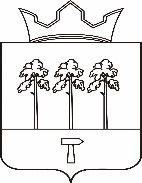 СОВЕТ ДЕПУТАТОВ НОЖОВСКОГО СЕЛЬСКОГО ПОСЕЛЕНИЯРЕШЕНИЕ «Об исполнении бюджетаНожовского сельского поселенияза 9 месяцев 2016 года»Рассмотрев предоставленный администрацией Ножовского сельского поселения отчет об исполнении бюджета Ножовского сельского поселения за 9 месяцев 2016 года Совет депутатов Ножовского сельского поселения РЕШАЕТ:1.Принять к сведению исполнение бюджета Ножовского сельского поселения за 9 месяцев 2016 года по доходам в сумме 11276504 рублей 00 копеек (приложение 1) и по расходам в сумме 10394107 рублей 16 копейки (приложение 2), с профицитом бюджета 882396 рублей 84 копейки.2.Настоящее решение обнародовать в порядке, установленном Уставом Ножовского сельского поселения.3.Настоящее решение вступает в силу со дня его обнародования.Приложение 1к решению Совета депутатовот 24.11.2016 № 231
ПОЯСНИТЕЛЬНАЯ ЗАПИСКА ПО ИСПОЛНЕНИЮ БЮДЖЕТАЗА 9 МЕСЯЦЕВ 2016 ГОДАБюджет Ножовского сельского поселения по доходам выполнен за 9 месяцев 2016 года на 75% к годовому назначению, к 9 месяцам на 100 %. в сумме 11276504,00 руб.. По поступлению собственных доходов к 9 месяцам процент поступления 100%, что составляет 84% поступлений к году и 62% от общих поступлений доходов в бюджет поселения. Наиболее больший процент поступления от собственных доходов составляют:-НДФЛ 59% в сумме 4113737,44 руб.,-Земельный налог 7% в сумме 463971,00 руб.,-Доходы от уплаты акцизов на автомобильный бензин 9% в сумме 656476,46 руб..-Прочие не налоговые доходы 11% в сумме 739139,94 руб.Безвозмездные поступления к 9 месяцам процент поступления составил 100%, что составляет 38% от общих поступлений доходов в бюджет поселения и 65% поступлений к году.Бюджет Ножовского сельского поселения по расходам за 9 месяцев 2016 года выполнен на 100 %. к 9 месяцам в сумме 10394107,16 руб., к годовому назначению 64%. Процент исполнения бюджета от общего исполнения в разрезе разделов за 9 месяцев 2016 года в том числе:Общегосударственные вопросы – 31,3% Национальная оборона – 1,2%Национальная безопасность и правоохранительная деятельность – 0,8%Национальная экономика – 17,5%Жилищно-коммунальное хозяйство – 9,7%Культура- 31,8 %Социальная политика – 7,7 %Общегосударственные вопросы -3249938,12 руб. в.т.ч.1.По аппарату управления 2803233,67 руб. расходы были произведены на выплату заработной платы 1705474,87,отчисления на оплату труда 524275,33, электроэнергии 13830,16, газоснабжение 27862,26,командировочные расходы 3325,00,услуги связи 22401,44, почтовые расходы 4590,00;компенсационные выплаты депутатам 36500,00, ТО пожарной сигнализации 4400,00;ТО газового оборудования 697,82, организация и прохождение курсов повышения квалификации 13400,00,обеспечение обслуживания получателей средств бюджета поселения 1000,00;обеспечение полномочий поселений по осуществлению функций внешнего муниципального финансового контроля 7000,00, оплата имущественного и земельного налога 24215,00;оплата госпошлины 1300,00,оплата транспортного налога 1742,00, оплата за негативное воздействие на окружающую среду 117,54; оплата по трудовым договорам медик, механик, уборщица 39541,74; увеличение материальных запасов 194719,40 (канц.тов., хоз.мат., ГСМ, запчасти); нотариальные услуги 1800,00; шиномонтаж 4000,00: увеличение стоимости основных средств 23260,00(вентилятор к газовому котлу, принтер, фотоаппарат), изготовление штампа 710,00.По подпрограмме «Развитие информационных технологий» произведены расходы в сумме 147071,11,в.т.ч. на оплату Интернет 11671,38, оплата Консультант-Плюс 37096,93,обслуживание программы 1-С 23748,00 ; технич.обслуживание компьютерной техники и заправка картриджей 15390,00; увеличение материальных запасов 14250,00(флэш-накопитель, вал, фото барабан, мышь оптическая, оперативная память, чернила, картридж), увеличение стоимости основных средств 12530,00(приобретение принтера),предоставление доступа к административному интерфейсу официального сайта 2710,00, монтаж локально-вычислительной сети 20668,00,Лицензия для использования криптоПро СКБ Контур 9006,80.2.По другим общегосударственным вопросам 446704,45 руб. уплачен членский взнос в Совет муниципальных образований 20000,00, публикация материалов 10710,00; представительские расходы(приобретение открыток, благодарственные письма, сувениры) 16363,00,социальное обеспечение и иные выплаты населению (материальноя помощь при пожаре Гаврилова Н.В.) 10000,00 электроэнергия(башня д.Поздышки)18979,17, изготовление паспортов на дороги с.Ножовка с.Верх-Рождество 197277,00,инвентаризация Дома ремесел 12494,00, акаризация кладбищ 17500,00, определение рыночной стоимости дома ремесел 5000,00, определение рыночной стоимости овощехранилище 5000,00, определение рыночной стоимости нож к трактору 1500,00, взносы в фонд кап.ремонта 2016,28, ремонт бензокосы 3000,00, изготовление межевого плана с.Ножовка, ул.Ленина д.70 10000,00, оплата за справки о зарегистрированных правах 6000,00,приобретение станции  3 шт.45885,00,приобретение насосов 64980,00.Национальная оборона 126696,24 тыс.руб.Заработная плата85533,94; отчисления на оплату труда 25324,34; услуги связи 7909,96, обновление справочно-информационных баз 2700,00, обновление программы ВУС 2900,00 увеличение стоимости материальных запасов 5228,00(карточки ВУС, канц.товары, стул). Национальная безопасность и правоохранительная деятельность 83884,30 руб. подпрограмма «Пожарная безопасность на территории Ножовского сельского поселения на 2016-2018годы» организация деятельности по противопожарной безопасности 73884,30(приобретение дымовых извещателей 5 шт, огнетушители 3шт, опашка населенных пунктов с.Ножовка, с.Верх-Рождество, д.Пантюха, д.Суханово, д.Березники, установка пожарного гидранта, расчистка пожарных водоемов).По программе профилактика правонарушений на территории Ножовского сельского поселения израсходовано 5000,00(баннер, буклеты).По программе профилактика терроризма и экстремизма израсходовано 5000,00(памятки).Национальная экономика – 1815496,87 руб.Транспорт - израсходованы средства на субсидии за автомобильный транспорт АТП в сумме 163800,00;Обслуживание и страхование ГТС – 39892,00.Декларация безопасности ГТС-300317,50Мероприятия по землеустройству и землепользованию 82000,00 (разработка проекта планировки и проекта межевания территории д.Поздышки 50000,00, изготовление межевого плана для многодетных семей 4 участка 32000,00). Дорожное хозяйство (дорожные фонды) – на содержание дорог 606821,45, ремонт и прокладка дорожно-тропиночной сети 223009,92 (ремонт мостиков с.Ножовка, с.Верх-Рождество, планировка земельного участка под устройство тротуаров), текущий ремонт дорог за счет местного бюджета с.Ножовка ул.Ленина, ул.Труда, ул.Горького -399656,00.Жилищно-коммунальное хозяйство – 1010398,47 руб.израсходованы бюджетные средства на оплату уличного освещения(электроэнергия) 369353,00; обслуживание уличного освещения (по договору электрику, установка столбов, увеличение материальных запасов) 135614,12.По благоустройству произведены расходы на сумму 278641,40 (хоз.материалы 37697,06 (краска, масло, грабли, ГСМ, круг отрезной, цепь для пилы, леска к триммеру), спиливание и вывоз кустарников 6824,00, сбор и вывоз мусора 25705,00, по трудовым договорам 169315,34(сбор мусора, очистка пешеходных переходов от снега, расчистка святого источника от снега, косьба травы), увеличение стоимости основных средств 39100,00(приобретение пилы, мотокосы 2 шт.).По свалкам произведены расходы в сумме 107000,00.Компенсация выпадающих доходов организациям, предоставляющим населению услуги водоснабжения по тарифам не обеспечивающим возмещение издержек 103372,00.Замена уличных ламп на энергосберегающие 16417,95.По культуре 3305300 руб.Выплачивалась заработная плата и налоги 1575000,00; прочие расходы 966100,00; на проведение поселенческих мероприятий - 41000,00; организация свободного времени и культурного досуга пожилых людей на территории поселения 28700,00.Доходы от предпринимательской деятельности за 9 месяцев 2016 г. по ДК составили 59000,00Перечислены средства на содержание библиотек – 694500,00.Социальная политика – 802393,16 руб.произведена выплата коммунальных услуг работникам культуры 60000,00; выплачены пенсии за выслугу лет лицам, замещающим должности муниципального образования, муниципальным  служащим 224689,80, улучшение жилищных условий граждан, проживающих в сельской местности ,в том числе молодых семей и молодых специалистов 301689,36(средства края), Обеспечение жильем молодых семей, в рамках реализации подпрограммы «Обеспечение жильем молодых семей «ФЦП» «Жилище» 2011-2015 годы» (софинансирование, средства местного бюджета) 216014,00.Бухгалтерская справка по исполнению бюджета Ножовского ДК за 9 месяцев 2016 годаФинансирование по субсидии на выполнение государственного (муниципального) задания за 9 месяцев МБУ «Ножовский ДК» получено в 100% размере, в сумме 2541,1 тыс.руб, из них 1575,0 тыс.руб. на ФОТ.Просроченной кредиторской задолженности нет.Расходы составили – 100% Заработная плата (КОСГУ 211) – 1227005,28Налоги (КОСГУ 213) – 347994,72В расходы на услуги связи (КОСГУ 221) вошли:4260,04 - за усл.связи 1 тел.2 й паралельн. ОАО «РОСТЕЛЕКОМ»11671,38 - за Интернет ТУРБО220 ОАО «РОСТЕЛЕКОМ»;115,00 - по ав.отч. за марки.Итого:16046,42В расходы на транспортные услуги (КОСГУ 222) вошли:9500,00 – за тран.усл. Частинской МУПАПИтого: 9500,00В расходы на коммунальные услуги (КОСГУ 223) вошли:27304,93 – электроснаб. ОАО "Пермская энергосбытовая компания" дог.3016 от 25.12.1340157,27 – газоснаб. ООО "Газпром межрегионгаз Пермь" Дог.Б-41-4-278923937,63 – газоснаб. ООО "Газпром межрегионгаз Пермь" Дог.Б-41-4-299826756,39 – газоснаб. ООО "Газпром межрегионгаз Пермь" Дог.Б-41-4-27907228,80 – отпуск питьевой воды МУП ЖКХ «Рассвет»Итого: 125385,02В расходы на услуги по содержанию помещения (КОСГУ 225) вошли:1950,00 - ремонт оргтех. и запр.катр. ИП Иванов Михаил Юрьевич1350,58 - ТО газ. обор. ЗАО "Газпром газорасп-ние Пермь"(Краснокамский филиал)28330,97 – ТО газопровода и газ.обор. ООО "РГС"4360,00 – шиномонт, замена рессоры ИП Артюхин Владимир Петрович6940,00 – ремонт Газели ИП Лузин В.Ю.5600,00 – ТО пож.сиг.ПКОО ДПО2800,00 – ТО пож.сигнал. ПМО ПКО ООО "ВДПО"2415,62 – ТО пож.сиг.библиот.ФГУП "Охрана " МВД РФ Карагайское отделение96027,00 – изготовл.и установка окон ИП Дегтянников С.Н.5520,00 – ремонт цвет.принтер.Еpson L210 ООО РСС КАМА44919,00 – ремонт потолка ДК Ножовка Бородкин С.А. 3743,26 - зар.пл.по тр.дог.июль установка светильников Кайгородов Н.Ф.748,67 – зар.пл.рейс.осм.Газель Глумов И.И.(механик)80247,87 – з/пл дог.ГПХ уб.зд. Козюкова Е.И, Степанова Н.В.44170,35 – з/пл раб.по обс.здания Жуланов Н.В., Ванюков В.С.4491,91 – з/пл.рем.окон Ванюков В.С.22459,50 – з/пл тек.рем.крыльца В-Рожд.СК Бородкин Ю.А.5800,00 – ав.отч.ремонт микшерского пульта990,00 ав.отч. ремонт картриджа, заправка картриджаИтого: 362864,73В расходы на прочие услуги (КОСГУ 226) вошли:1200,00 - Антивирус Kaspersky Internet Security ИП Иванов Михаил Юрьевич7875,00 - лицензия на «КонтурЭкстерн» ЗАО «ПФ «СКБ Контур»5000,00 – создание сайта ООО "ИТИС"4725,86 - Страховые платежи ОСАГО на Газель ООО "Росгосстрах"900,00 – учеба водителя ГБПОУ "СТРОГАНОВСКИЙ КОЛЛЕДЖ"22248,00 – обновление программы ООО «АДМ»3000,00 – учеба 44ФЗ СОЮЗ "ПЕРМСКАЯ ТОРГОВО-ПРОМЫШЛЕННАЯ ПАЛАТА"980,00 – ассонизация канализации ООО «НИВА»10979,48 – сроч.договора Дети с Центром занятости2695,14 – з/пл.рейс.осм.водителя Плешков Н.И.64783,91 – з/пл. орг.и пров.меропр. Азанова О.И,, Кабулова Ю.Ю.,Дурышева Г.В, Вилесова З.Н.Итого:124387,39В расходы на прочие расходы (КОСГУ 290) вошли:7500,00 - имущественный налог;19831,00 – земельный налог,3852,00 - транспортный налог;24,09 – плата за негативное воздействиеИтого: 31207,09В расходы на увеличение стоимости ОС (КОСГУ 310) вошли:47100,00 - приобретение проектора ООО "ТЕХЦЕНТР "ГАРМОНИЯ"3120,00 – приобретение телефона ИП Лузин Владимир АлександровичИтого: 50220,00В расходы по увеличению стоимости МЗ (КОСГУ 340) вошли:116863,00- ГСМ ООО "Рождественское"25195,00 – запчасти, ремни безоп. ИП Артюхин Владимир Петрович25120,00 – доска обрез, профнаст. ИП Никифоров Иван Александрович2320,00 – картридж ИП Иванов М.Ю. 6107,75 - гибсокартон ООО «Розас»995,00 – канцтовары бумага ИП Пикулев В.П.1503,00 - чернила ИП Лузин Владимир Александрович33281,00 – краска, строит.мат.унитаз ИП Мордвина Т.В515,00 – канц.товары ИП Чердынцева О.В5669,60– ав.отч. ГСМ Ванюков В.С.3600,00 – ав.отч. картридж Сухарева А.С.990,00 – ав.отч.картридж 130,00 – ав.отч. тонер4110,00 – ав.отч.вентилятор, каретка бок.двери17000,00 – рем.потолка ГКЛ, саморезы3090,00 – ав.отч. кабель Итого:246489,35Субсидии на иные целиФинансирование по субсидии на выполнение государственного (муниципального) задания за 9 месяцев МБУ «Ножовский ДК» получено в 100% размере, в сумме 69,7 тыс.руб.(из них поселенч.меропр. 41,0 тыс.руб, по Ветеранскому подворью 28,7 тыс.руб)В расходы на прочие услуги (КОСГУ 226) Ветеранское подворье вошли:900,00 - поздравления в газетку ООО "ЧАСТВЭСТ"Итого:900,00Ветеранское подворье КОСГУ 290)5200,00 –Славим женщину-мать Пр.92200,00 – Широкая масленица Пр.7276,00 – Ваш труд - наша гордость Пр.203624,00 – Ваш труд – наша гордость Пр.242400,00 - Ветеранское подворье Пр.14100,00 – День пожилого человека Пр.Итого: 27800,00В расходы на поселенческие мероприятия (КОСГУ 290) вошли:8000,00 – «Проводы русской зимы» Пр.88190,00 – 9 мая Пр.152310,00 – ПУПС-2016 Пр.252841,00 – День деревни Поздышки Пр.3010000,00 – День села Ножовка Пр.313000,00 – День села В-Рождество Пр.321659,00 – День любви,семьи,верности Пр.378,33 – День знаний Пр.404991,67 – День знаний Пр.40Всего: 41000,00По предпринимательской деятельности Доходы МБУ «Ножовский ДК» за 9 месяцев 2016г. составили 59000,00 из них:4000,00 – мероприятие Профком ООО «Чернушинское УТТ»7000,00 – аренда помещ.выборы Единая Россия10000,00 – материальная помощь ООО «Авто Флот»38000,00 – сдача выручки:детская программа – 1200,00праздничная программа – 2000,00 аренда Саблина -1900,00; аренда Колесовы – 1050,00аренда Газели – 3200,00шубы – 1400,00; цирк – 1500,00, мир камня – 2500,00, дискотека – 1250,00, Бишкек – 21000,00, мед – 1000,00.Расходы составили 100%(КОСГУ 225) 4500,00 – ав.отч.сварочные работы ГазелиИтого:4500,00(КОСГУ 290)2460,00 – медали ООО "АРТ-сувенир"6066,00 – медали КМС-Пермь2471,50 – ленты КМС-Пермь841,00 – благодарности, грамоты ИП Чердынцева О.В.4156,00 – День молодежи ИП Чердынцева О.В.1341,00 – Яблочный спас ИП Чердынцева О.В.10000,00 – ав.отч. День пожилого человека 0,01 – пени по НДФЛИтого:27335,51(КОСГУ 340)7030,00 – мат.расх.ООО «РОЗАС»4976,82 – Уралэнерго (светильники)510,00 – канц.принадл. ИП Чердынцева Ольга Владимировна8372,00 – ав.отч. труба приемн, коллектор к Газели2400,00 - ав.отч.пампа к Газели897,60 - ав.отч. болты, гайки797,07 – ав.отч. датчик к Газели2181,00 – ав.отч.ДВПИтого: 27164,492411.2016 г№ 231Глава поселения:Г.В.ПахольченкоИнформация об исполнении бюджета Ножовского поселения по доходампо состоянию на 01.10.2016 годатыс. рублейИнформация об исполнении бюджета Ножовского поселения по доходампо состоянию на 01.10.2016 годатыс. рублейИнформация об исполнении бюджета Ножовского поселения по доходампо состоянию на 01.10.2016 годатыс. рублейИнформация об исполнении бюджета Ножовского поселения по доходампо состоянию на 01.10.2016 годатыс. рублейИнформация об исполнении бюджета Ножовского поселения по доходампо состоянию на 01.10.2016 годатыс. рублейИнформация об исполнении бюджета Ножовского поселения по доходампо состоянию на 01.10.2016 годатыс. рублейИнформация об исполнении бюджета Ножовского поселения по доходампо состоянию на 01.10.2016 годатыс. рублейИнформация об исполнении бюджета Ножовского поселения по доходампо состоянию на 01.10.2016 годатыс. рублейИнформация об исполнении бюджета Ножовского поселения по доходампо состоянию на 01.10.2016 годатыс. рублейИнформация об исполнении бюджета Ножовского поселения по доходампо состоянию на 01.10.2016 годатыс. рублейИнформация об исполнении бюджета Ножовского поселения по доходампо состоянию на 01.10.2016 годатыс. рублейИнформация об исполнении бюджета Ножовского поселения по доходампо состоянию на 01.10.2016 годатыс. рублейИнформация об исполнении бюджета Ножовского поселения по доходампо состоянию на 01.10.2016 годатыс. рублейИнформация об исполнении бюджета Ножовского поселения по доходампо состоянию на 01.10.2016 годатыс. рублейИнформация об исполнении бюджета Ножовского поселения по доходампо состоянию на 01.10.2016 годатыс. рублейИнформация об исполнении бюджета Ножовского поселения по доходампо состоянию на 01.10.2016 годатыс. рублейИнформация об исполнении бюджета Ножовского поселения по доходампо состоянию на 01.10.2016 годатыс. рублейИнформация об исполнении бюджета Ножовского поселения по доходампо состоянию на 01.10.2016 годатыс. рублейИнформация об исполнении бюджета Ножовского поселения по доходампо состоянию на 01.10.2016 годатыс. рублейИнформация об исполнении бюджета Ножовского поселения по доходампо состоянию на 01.10.2016 годатыс. рублейИнформация об исполнении бюджета Ножовского поселения по доходампо состоянию на 01.10.2016 годатыс. рублейИнформация об исполнении бюджета Ножовского поселения по доходампо состоянию на 01.10.2016 годатыс. рублейИнформация об исполнении бюджета Ножовского поселения по доходампо состоянию на 01.10.2016 годатыс. рублейN п/пНаименование доходовНаименование доходовНаименование доходовНаименование доходовНаименование доходовНаименование доходовНаименование доходовНаименование доходовУтверждено на 2016 годУтверждено на 2016 годУтверждено на 2016 годУтверждено на 2016 годУтверждено на 2016 годФактически поступилоФактически поступилоФактически поступилоФактически поступилоФактически поступилоФактически поступилоФактически поступило% исполнения к году% исполнения к годуN п/пНаименование доходовНаименование доходовНаименование доходовНаименование доходовНаименование доходовНаименование доходовНаименование доходовНаименование доходовУтверждено на 2016 годУтверждено на 2016 годУтверждено на 2016 годУтверждено на 2016 годУтверждено на 2016 годФактически поступилоФактически поступилоФактически поступилоФактически поступилоФактически поступилоФактически поступилоФактически поступило% исполнения к году% исполнения к году122222222333335555555661Налог на доходы с физических лицНалог на доходы с физических лицНалог на доходы с физических лицНалог на доходы с физических лицНалог на доходы с физических лицНалог на доходы с физических лицНалог на доходы с физических лицНалог на доходы с физических лиц4400000,004400000,004400000,004400000,004400000,004113737,444113737,444113737,444113737,444113737,444113737,444113737,4493932Налог на доходы с физических лицНалог на доходы с физических лицНалог на доходы с физических лицНалог на доходы с физических лицНалог на доходы с физических лицНалог на доходы с физических лицНалог на доходы с физических лицНалог на доходы с физических лиц0,000,000,000,000,00309643,74309643,74309643,74309643,74309643,74309643,74309643,74003Доходы от уплаты акцизов на дизельное топливо, зачисляемые в консолидированные бюджеты субъектов Российской ФедерацииДоходы от уплаты акцизов на дизельное топливо, зачисляемые в консолидированные бюджеты субъектов Российской ФедерацииДоходы от уплаты акцизов на дизельное топливо, зачисляемые в консолидированные бюджеты субъектов Российской ФедерацииДоходы от уплаты акцизов на дизельное топливо, зачисляемые в консолидированные бюджеты субъектов Российской ФедерацииДоходы от уплаты акцизов на дизельное топливо, зачисляемые в консолидированные бюджеты субъектов Российской ФедерацииДоходы от уплаты акцизов на дизельное топливо, зачисляемые в консолидированные бюджеты субъектов Российской ФедерацииДоходы от уплаты акцизов на дизельное топливо, зачисляемые в консолидированные бюджеты субъектов Российской ФедерацииДоходы от уплаты акцизов на дизельное топливо, зачисляемые в консолидированные бюджеты субъектов Российской Федерации412000,00412000,00412000,00412000,00412000,00312998,70312998,70312998,70312998,70312998,70312998,70312998,7076764Доходы от уплаты акцизов на моторные масла для дизельных и (или) карбюраторных (инжекторных) двигателей, зачисляемые в консолидированные бюджеты субъектов Российской ФедерацииДоходы от уплаты акцизов на моторные масла для дизельных и (или) карбюраторных (инжекторных) двигателей, зачисляемые в консолидированные бюджеты субъектов Российской ФедерацииДоходы от уплаты акцизов на моторные масла для дизельных и (или) карбюраторных (инжекторных) двигателей, зачисляемые в консолидированные бюджеты субъектов Российской ФедерацииДоходы от уплаты акцизов на моторные масла для дизельных и (или) карбюраторных (инжекторных) двигателей, зачисляемые в консолидированные бюджеты субъектов Российской ФедерацииДоходы от уплаты акцизов на моторные масла для дизельных и (или) карбюраторных (инжекторных) двигателей, зачисляемые в консолидированные бюджеты субъектов Российской ФедерацииДоходы от уплаты акцизов на моторные масла для дизельных и (или) карбюраторных (инжекторных) двигателей, зачисляемые в консолидированные бюджеты субъектов Российской ФедерацииДоходы от уплаты акцизов на моторные масла для дизельных и (или) карбюраторных (инжекторных) двигателей, зачисляемые в консолидированные бюджеты субъектов Российской ФедерацииДоходы от уплаты акцизов на моторные масла для дизельных и (или) карбюраторных (инжекторных) двигателей, зачисляемые в консолидированные бюджеты субъектов Российской Федерации11000,0011000,0011000,0011000,0011000,004988,624988,624988,624988,624988,624988,624988,6245455Доходы от уплаты акцизов на автомобильный бензин, производимый на территории Российской Федерации, зачисляемые в консолидированные бюджеты субъектов Российской ФедерацииДоходы от уплаты акцизов на автомобильный бензин, производимый на территории Российской Федерации, зачисляемые в консолидированные бюджеты субъектов Российской ФедерацииДоходы от уплаты акцизов на автомобильный бензин, производимый на территории Российской Федерации, зачисляемые в консолидированные бюджеты субъектов Российской ФедерацииДоходы от уплаты акцизов на автомобильный бензин, производимый на территории Российской Федерации, зачисляемые в консолидированные бюджеты субъектов Российской ФедерацииДоходы от уплаты акцизов на автомобильный бензин, производимый на территории Российской Федерации, зачисляемые в консолидированные бюджеты субъектов Российской ФедерацииДоходы от уплаты акцизов на автомобильный бензин, производимый на территории Российской Федерации, зачисляемые в консолидированные бюджеты субъектов Российской ФедерацииДоходы от уплаты акцизов на автомобильный бензин, производимый на территории Российской Федерации, зачисляемые в консолидированные бюджеты субъектов Российской ФедерацииДоходы от уплаты акцизов на автомобильный бензин, производимый на территории Российской Федерации, зачисляемые в консолидированные бюджеты субъектов Российской Федерации660000,00660000,00660000,00660000,00660000,00656476,46656476,46656476,46656476,46656476,46656476,46656476,4699996Доходы от уплаты акцизов на прямогонный бензин, производимый на территории Российской Федерации, зачисляемые в консолидированные бюджеты субъектов Российской ФедерацииДоходы от уплаты акцизов на прямогонный бензин, производимый на территории Российской Федерации, зачисляемые в консолидированные бюджеты субъектов Российской ФедерацииДоходы от уплаты акцизов на прямогонный бензин, производимый на территории Российской Федерации, зачисляемые в консолидированные бюджеты субъектов Российской ФедерацииДоходы от уплаты акцизов на прямогонный бензин, производимый на территории Российской Федерации, зачисляемые в консолидированные бюджеты субъектов Российской ФедерацииДоходы от уплаты акцизов на прямогонный бензин, производимый на территории Российской Федерации, зачисляемые в консолидированные бюджеты субъектов Российской ФедерацииДоходы от уплаты акцизов на прямогонный бензин, производимый на территории Российской Федерации, зачисляемые в консолидированные бюджеты субъектов Российской ФедерацииДоходы от уплаты акцизов на прямогонный бензин, производимый на территории Российской Федерации, зачисляемые в консолидированные бюджеты субъектов Российской ФедерацииДоходы от уплаты акцизов на прямогонный бензин, производимый на территории Российской Федерации, зачисляемые в консолидированные бюджеты субъектов Российской Федерации0,000,000,000,000,00-43220,10-43220,10-43220,10-43220,10-43220,10-43220,10-43220,10007Единый сельскохозяйственный налогЕдиный сельскохозяйственный налогЕдиный сельскохозяйственный налогЕдиный сельскохозяйственный налогЕдиный сельскохозяйственный налогЕдиный сельскохозяйственный налогЕдиный сельскохозяйственный налогЕдиный сельскохозяйственный налог0,000,000,000,000,0011,0111,0111,0111,0111,0111,0111,01008Земельный налог с организаций, обладающих земельным участком, расположенным в границах сельских поселений (сумма платежа)Земельный налог с организаций, обладающих земельным участком, расположенным в границах сельских поселений (сумма платежа)Земельный налог с организаций, обладающих земельным участком, расположенным в границах сельских поселений (сумма платежа)Земельный налог с организаций, обладающих земельным участком, расположенным в границах сельских поселений (сумма платежа)Земельный налог с организаций, обладающих земельным участком, расположенным в границах сельских поселений (сумма платежа)Земельный налог с организаций, обладающих земельным участком, расположенным в границах сельских поселений (сумма платежа)Земельный налог с организаций, обладающих земельным участком, расположенным в границах сельских поселений (сумма платежа)Земельный налог с организаций, обладающих земельным участком, расположенным в границах сельских поселений (сумма платежа)570000,00570000,00570000,00570000,00570000,00463971,00463971,00463971,00463971,00463971,00463971,00463971,0081819Земельный налог с организаций, обладающих земельным участком, расположенным в границах сельских поселений (пени,)Земельный налог с организаций, обладающих земельным участком, расположенным в границах сельских поселений (пени,)Земельный налог с организаций, обладающих земельным участком, расположенным в границах сельских поселений (пени,)Земельный налог с организаций, обладающих земельным участком, расположенным в границах сельских поселений (пени,)Земельный налог с организаций, обладающих земельным участком, расположенным в границах сельских поселений (пени,)Земельный налог с организаций, обладающих земельным участком, расположенным в границах сельских поселений (пени,)Земельный налог с организаций, обладающих земельным участком, расположенным в границах сельских поселений (пени,)Земельный налог с организаций, обладающих земельным участком, расположенным в границах сельских поселений (пени,)0,000,000,000,000,007064,467064,467064,467064,467064,467064,467064,460010Земельный налог с физических лиц, обладающих земельным участком, расположенным в границах сельских поселений (сумма платежа)Земельный налог с физических лиц, обладающих земельным участком, расположенным в границах сельских поселений (сумма платежа)Земельный налог с физических лиц, обладающих земельным участком, расположенным в границах сельских поселений (сумма платежа)Земельный налог с физических лиц, обладающих земельным участком, расположенным в границах сельских поселений (сумма платежа)Земельный налог с физических лиц, обладающих земельным участком, расположенным в границах сельских поселений (сумма платежа)Земельный налог с физических лиц, обладающих земельным участком, расположенным в границах сельских поселений (сумма платежа)Земельный налог с физических лиц, обладающих земельным участком, расположенным в границах сельских поселений (сумма платежа)Земельный налог с физических лиц, обладающих земельным участком, расположенным в границах сельских поселений (сумма платежа)280000,00280000,00280000,00280000,00280000,0036737,2536737,2536737,2536737,2536737,2536737,2536737,25131311Земельный налог с физических лиц, обладающих земельным участком, расположенным в границах сельских поселений (пени)Земельный налог с физических лиц, обладающих земельным участком, расположенным в границах сельских поселений (пени)Земельный налог с физических лиц, обладающих земельным участком, расположенным в границах сельских поселений (пени)Земельный налог с физических лиц, обладающих земельным участком, расположенным в границах сельских поселений (пени)Земельный налог с физических лиц, обладающих земельным участком, расположенным в границах сельских поселений (пени)Земельный налог с физических лиц, обладающих земельным участком, расположенным в границах сельских поселений (пени)Земельный налог с физических лиц, обладающих земельным участком, расположенным в границах сельских поселений (пени)Земельный налог с физических лиц, обладающих земельным участком, расположенным в границах сельских поселений (пени)0,000,000,000,000,00129,58129,58129,58129,58129,58129,58129,580012Земельный налог с физических лиц, обладающих земельным участком, расположенным в границах сельских поселенийЗемельный налог с физических лиц, обладающих земельным участком, расположенным в границах сельских поселенийЗемельный налог с физических лиц, обладающих земельным участком, расположенным в границах сельских поселенийЗемельный налог с физических лиц, обладающих земельным участком, расположенным в границах сельских поселенийЗемельный налог с физических лиц, обладающих земельным участком, расположенным в границах сельских поселенийЗемельный налог с физических лиц, обладающих земельным участком, расположенным в границах сельских поселенийЗемельный налог с физических лиц, обладающих земельным участком, расположенным в границах сельских поселенийЗемельный налог с физических лиц, обладающих земельным участком, расположенным в границах сельских поселений0,000,000,000,000,00-10,96-10,96-10,96-10,96-10,96-10,96-10,9613Налог на имущество физических лиц, взимаемой по ставкам, применяемым к объектам налогообложения, расположенных в границах поселений (пени, проценты)Налог на имущество физических лиц, взимаемой по ставкам, применяемым к объектам налогообложения, расположенных в границах поселений (пени, проценты)Налог на имущество физических лиц, взимаемой по ставкам, применяемым к объектам налогообложения, расположенных в границах поселений (пени, проценты)Налог на имущество физических лиц, взимаемой по ставкам, применяемым к объектам налогообложения, расположенных в границах поселений (пени, проценты)Налог на имущество физических лиц, взимаемой по ставкам, применяемым к объектам налогообложения, расположенных в границах поселений (пени, проценты)Налог на имущество физических лиц, взимаемой по ставкам, применяемым к объектам налогообложения, расположенных в границах поселений (пени, проценты)Налог на имущество физических лиц, взимаемой по ставкам, применяемым к объектам налогообложения, расположенных в границах поселений (пени, проценты)Налог на имущество физических лиц, взимаемой по ставкам, применяемым к объектам налогообложения, расположенных в границах поселений (пени, проценты)300 000,00300 000,00300 000,00300 000,00300 000,009 360,249 360,249 360,249 360,249 360,249 360,249 360,243314Налог на имущество физических лиц, взимаемой по ставкам, применяемым к объектам налогообложения, расположенных в границах поселений (пени, проценты)Налог на имущество физических лиц, взимаемой по ставкам, применяемым к объектам налогообложения, расположенных в границах поселений (пени, проценты)Налог на имущество физических лиц, взимаемой по ставкам, применяемым к объектам налогообложения, расположенных в границах поселений (пени, проценты)Налог на имущество физических лиц, взимаемой по ставкам, применяемым к объектам налогообложения, расположенных в границах поселений (пени, проценты)Налог на имущество физических лиц, взимаемой по ставкам, применяемым к объектам налогообложения, расположенных в границах поселений (пени, проценты)Налог на имущество физических лиц, взимаемой по ставкам, применяемым к объектам налогообложения, расположенных в границах поселений (пени, проценты)Налог на имущество физических лиц, взимаемой по ставкам, применяемым к объектам налогообложения, расположенных в границах поселений (пени, проценты)Налог на имущество физических лиц, взимаемой по ставкам, применяемым к объектам налогообложения, расположенных в границах поселений (пени, проценты)0,000,000,000,000,00843,04843,04843,04843,04843,04843,04843,040015Налог на имущество физических лиц, взимаемый по ставкам, применяемым к объектам налогообложения, расположенным в границах поселений (прочие поступления)Налог на имущество физических лиц, взимаемый по ставкам, применяемым к объектам налогообложения, расположенным в границах поселений (прочие поступления)Налог на имущество физических лиц, взимаемый по ставкам, применяемым к объектам налогообложения, расположенным в границах поселений (прочие поступления)Налог на имущество физических лиц, взимаемый по ставкам, применяемым к объектам налогообложения, расположенным в границах поселений (прочие поступления)Налог на имущество физических лиц, взимаемый по ставкам, применяемым к объектам налогообложения, расположенным в границах поселений (прочие поступления)Налог на имущество физических лиц, взимаемый по ставкам, применяемым к объектам налогообложения, расположенным в границах поселений (прочие поступления)Налог на имущество физических лиц, взимаемый по ставкам, применяемым к объектам налогообложения, расположенным в границах поселений (прочие поступления)Налог на имущество физических лиц, взимаемый по ставкам, применяемым к объектам налогообложения, расположенным в границах поселений (прочие поступления)0,000,000,000,000,00-8,71-8,71-8,71-8,71-8,71-8,71-8,710016Транспортный налог с организацийТранспортный налог с организацийТранспортный налог с организацийТранспортный налог с организацийТранспортный налог с организацийТранспортный налог с организацийТранспортный налог с организацийТранспортный налог с организаций280000,00280000,00280000,00280000,00280000,00257196,80257196,80257196,80257196,80257196,80257196,80257196,80929217Транспортный налог с организаций (пени)Транспортный налог с организаций (пени)Транспортный налог с организаций (пени)Транспортный налог с организаций (пени)Транспортный налог с организаций (пени)Транспортный налог с организаций (пени)Транспортный налог с организаций (пени)Транспортный налог с организаций (пени)0,000,000,000,000,004957,824957,824957,824957,824957,824957,824957,820018Транспортный налог с физических лицТранспортный налог с физических лицТранспортный налог с физических лицТранспортный налог с физических лицТранспортный налог с физических лицТранспортный налог с физических лицТранспортный налог с физических лицТранспортный налог с физических лиц450000,00450000,00450000,00450000,00450000,0079368,1479368,1479368,1479368,1479368,1479368,1479368,14181819Транспортный налог с физических лиц (пени)Транспортный налог с физических лиц (пени)Транспортный налог с физических лиц (пени)Транспортный налог с физических лиц (пени)Транспортный налог с физических лиц (пени)Транспортный налог с физических лиц (пени)Транспортный налог с физических лиц (пени)Транспортный налог с физических лиц (пени)0,000,000,000,000,004860,454860,454860,454860,454860,454860,454860,450020Транспортный налог с физических лиц (прочие поступления)Транспортный налог с физических лиц (прочие поступления)Транспортный налог с физических лиц (прочие поступления)Транспортный налог с физических лиц (прочие поступления)Транспортный налог с физических лиц (прочие поступления)Транспортный налог с физических лиц (прочие поступления)Транспортный налог с физических лиц (прочие поступления)Транспортный налог с физических лиц (прочие поступления)0,000,000,000,000,00-11,75-11,75-11,75-11,75-11,75-11,75-11,750021Государственная пошлина за совершение нотариальных действий должностными лицами органов местного самоуправления, уполномоченными в соответствии с законодательными актами РФ за совершение нотариальных действий (прочие поступления)Государственная пошлина за совершение нотариальных действий должностными лицами органов местного самоуправления, уполномоченными в соответствии с законодательными актами РФ за совершение нотариальных действий (прочие поступления)Государственная пошлина за совершение нотариальных действий должностными лицами органов местного самоуправления, уполномоченными в соответствии с законодательными актами РФ за совершение нотариальных действий (прочие поступления)Государственная пошлина за совершение нотариальных действий должностными лицами органов местного самоуправления, уполномоченными в соответствии с законодательными актами РФ за совершение нотариальных действий (прочие поступления)Государственная пошлина за совершение нотариальных действий должностными лицами органов местного самоуправления, уполномоченными в соответствии с законодательными актами РФ за совершение нотариальных действий (прочие поступления)Государственная пошлина за совершение нотариальных действий должностными лицами органов местного самоуправления, уполномоченными в соответствии с законодательными актами РФ за совершение нотариальных действий (прочие поступления)Государственная пошлина за совершение нотариальных действий должностными лицами органов местного самоуправления, уполномоченными в соответствии с законодательными актами РФ за совершение нотариальных действий (прочие поступления)Государственная пошлина за совершение нотариальных действий должностными лицами органов местного самоуправления, уполномоченными в соответствии с законодательными актами РФ за совершение нотариальных действий (прочие поступления)12000,0012000,0012000,0012000,0012000,000,000,000,000,000,000,000,000022Доходы от реализации иного имущества, находящегося в собственности поселений, в части реализации основных средств по указанному имуществуДоходы от реализации иного имущества, находящегося в собственности поселений, в части реализации основных средств по указанному имуществуДоходы от реализации иного имущества, находящегося в собственности поселений, в части реализации основных средств по указанному имуществуДоходы от реализации иного имущества, находящегося в собственности поселений, в части реализации основных средств по указанному имуществуДоходы от реализации иного имущества, находящегося в собственности поселений, в части реализации основных средств по указанному имуществуДоходы от реализации иного имущества, находящегося в собственности поселений, в части реализации основных средств по указанному имуществуДоходы от реализации иного имущества, находящегося в собственности поселений, в части реализации основных средств по указанному имуществуДоходы от реализации иного имущества, находящегося в собственности поселений, в части реализации основных средств по указанному имуществу150000,00150000,00150000,00150000,00150000,000,000,000,000,000,000,000,000023Доходы от продажи земельных участков, находящихся в собственности сельских поселений (за исключением земельных участков муниципальных бюджетных и автономных учреждений)Доходы от продажи земельных участков, находящихся в собственности сельских поселений (за исключением земельных участков муниципальных бюджетных и автономных учреждений)Доходы от продажи земельных участков, находящихся в собственности сельских поселений (за исключением земельных участков муниципальных бюджетных и автономных учреждений)Доходы от продажи земельных участков, находящихся в собственности сельских поселений (за исключением земельных участков муниципальных бюджетных и автономных учреждений)Доходы от продажи земельных участков, находящихся в собственности сельских поселений (за исключением земельных участков муниципальных бюджетных и автономных учреждений)Доходы от продажи земельных участков, находящихся в собственности сельских поселений (за исключением земельных участков муниципальных бюджетных и автономных учреждений)Доходы от продажи земельных участков, находящихся в собственности сельских поселений (за исключением земельных участков муниципальных бюджетных и автономных учреждений)Доходы от продажи земельных участков, находящихся в собственности сельских поселений (за исключением земельных участков муниципальных бюджетных и автономных учреждений)9900,009900,009900,009900,009900,005255,815255,815255,815255,815255,815255,815255,810024Прочие неналоговые доходы бюджетов сельских поселенийПрочие неналоговые доходы бюджетов сельских поселенийПрочие неналоговые доходы бюджетов сельских поселенийПрочие неналоговые доходы бюджетов сельских поселенийПрочие неналоговые доходы бюджетов сельских поселенийПрочие неналоговые доходы бюджетов сельских поселенийПрочие неналоговые доходы бюджетов сельских поселенийПрочие неналоговые доходы бюджетов сельских поселений739139,94739139,94739139,94739139,94739139,94739139,94739139,94739139,94739139,94739139,94739139,94739139,9400ИТОГО собственных доходов:ИТОГО собственных доходов:ИТОГО собственных доходов:ИТОГО собственных доходов:ИТОГО собственных доходов:ИТОГО собственных доходов:ИТОГО собственных доходов:ИТОГО собственных доходов:8274039,948274039,948274039,948274039,948274039,946963 488,986963 488,986963 488,986963 488,986963 488,986963 488,986963 488,98848425Дотации бюджетам поселений на выравнивание уровня бюджетной обеспеченностиДотации бюджетам поселений на выравнивание уровня бюджетной обеспеченностиДотации бюджетам поселений на выравнивание уровня бюджетной обеспеченностиДотации бюджетам поселений на выравнивание уровня бюджетной обеспеченностиДотации бюджетам поселений на выравнивание уровня бюджетной обеспеченностиДотации бюджетам поселений на выравнивание уровня бюджетной обеспеченностиДотации бюджетам поселений на выравнивание уровня бюджетной обеспеченностиДотации бюджетам поселений на выравнивание уровня бюджетной обеспеченности605200605200605200605200605200454000454000454000454000454000454000454000757526Дотации бюджетам поселений на поддержку мер по сбалансированности бюджетовДотации бюджетам поселений на поддержку мер по сбалансированности бюджетовДотации бюджетам поселений на поддержку мер по сбалансированности бюджетовДотации бюджетам поселений на поддержку мер по сбалансированности бюджетовДотации бюджетам поселений на поддержку мер по сбалансированности бюджетовДотации бюджетам поселений на поддержку мер по сбалансированности бюджетовДотации бюджетам поселений на поддержку мер по сбалансированности бюджетовДотации бюджетам поселений на поддержку мер по сбалансированности бюджетов4516800,004516800,004516800,004516800,004516800,003250000,003250000,003250000,003250000,003250000,003250000,003250000,00727227Субвенции бюджетам поселений на осуществление первичного воинского учета на территориях где отсутствуют военные комиссариатыСубвенции бюджетам поселений на осуществление первичного воинского учета на территориях где отсутствуют военные комиссариатыСубвенции бюджетам поселений на осуществление первичного воинского учета на территориях где отсутствуют военные комиссариатыСубвенции бюджетам поселений на осуществление первичного воинского учета на территориях где отсутствуют военные комиссариатыСубвенции бюджетам поселений на осуществление первичного воинского учета на территориях где отсутствуют военные комиссариатыСубвенции бюджетам поселений на осуществление первичного воинского учета на территориях где отсутствуют военные комиссариатыСубвенции бюджетам поселений на осуществление первичного воинского учета на территориях где отсутствуют военные комиссариатыСубвенции бюджетам поселений на осуществление первичного воинского учета на территориях где отсутствуют военные комиссариаты186200,00186200,00186200,00186200,00186200,00139500,00139500,00139500,00139500,00139500,00139500,00139500,00757528Субвенции бюджетам поселений на выполнение передаваемых полномочий субъектов Российской Федерации Субвенции бюджетам поселений на выполнение передаваемых полномочий субъектов Российской Федерации Субвенции бюджетам поселений на выполнение передаваемых полномочий субъектов Российской Федерации Субвенции бюджетам поселений на выполнение передаваемых полномочий субъектов Российской Федерации Субвенции бюджетам поселений на выполнение передаваемых полномочий субъектов Российской Федерации Субвенции бюджетам поселений на выполнение передаваемых полномочий субъектов Российской Федерации Субвенции бюджетам поселений на выполнение передаваемых полномочий субъектов Российской Федерации Субвенции бюджетам поселений на выполнение передаваемых полномочий субъектов Российской Федерации 62182,4162182,4162182,4162182,4162182,4160825,0060825,0060825,0060825,0060825,0060825,0060825,009898в том числе:в том числе:в том числе:в том числе:в том числе:в том числе:в том числе:в том числе:коммунальные услуги специалистамкоммунальные услуги специалистамкоммунальные услуги специалистамкоммунальные услуги специалистамкоммунальные услуги специалистамкоммунальные услуги специалистамкоммунальные услуги специалистамкоммунальные услуги специалистам61082,4161082,4161082,4161082,4161082,4160000,0060000,0060000,0060000,0060000,0060000,0060000,009898составление протоколов об административных правонарушенияхсоставление протоколов об административных правонарушенияхсоставление протоколов об административных правонарушенияхсоставление протоколов об административных правонарушенияхсоставление протоколов об административных правонарушенияхсоставление протоколов об административных правонарушенияхсоставление протоколов об административных правонарушенияхсоставление протоколов об административных правонарушениях1100,001100,001100,001100,001100,00825,00825,00825,00825,00825,00825,00825,00757529Прочие межбюджетные трансферты, передаваемые бюджетам поселенийПрочие межбюджетные трансферты, передаваемые бюджетам поселенийПрочие межбюджетные трансферты, передаваемые бюджетам поселенийПрочие межбюджетные трансферты, передаваемые бюджетам поселенийПрочие межбюджетные трансферты, передаваемые бюджетам поселенийПрочие межбюджетные трансферты, передаваемые бюджетам поселенийПрочие межбюджетные трансферты, передаваемые бюджетам поселенийПрочие межбюджетные трансферты, передаваемые бюджетам поселений1309742,241309742,241309742,241309742,241309742,24408689,36408689,36408689,36408689,36408689,36408689,36408689,363131в том числе:в том числе:в том числе:в том числе:в том числе:в том числе:в том числе:в том числе:Текущий ремонт дороги с. Ножовка ул. Ленина 240 м (от дома № 71 до дома № 93); с. Ножовка ул. Маяковского 500 м (от перекрестка ул. Ленина до дома № 16); с. Ножовка ул. Крюковский переулок 300 м (от дома № 3 до дома № 16 а); с. Ножовка ул. Гагарина 250 м (от дома № 3 до дома № 19);Текущий ремонт дороги с. Ножовка ул. Ленина 240 м (от дома № 71 до дома № 93); с. Ножовка ул. Маяковского 500 м (от перекрестка ул. Ленина до дома № 16); с. Ножовка ул. Крюковский переулок 300 м (от дома № 3 до дома № 16 а); с. Ножовка ул. Гагарина 250 м (от дома № 3 до дома № 19);Текущий ремонт дороги с. Ножовка ул. Ленина 240 м (от дома № 71 до дома № 93); с. Ножовка ул. Маяковского 500 м (от перекрестка ул. Ленина до дома № 16); с. Ножовка ул. Крюковский переулок 300 м (от дома № 3 до дома № 16 а); с. Ножовка ул. Гагарина 250 м (от дома № 3 до дома № 19);Текущий ремонт дороги с. Ножовка ул. Ленина 240 м (от дома № 71 до дома № 93); с. Ножовка ул. Маяковского 500 м (от перекрестка ул. Ленина до дома № 16); с. Ножовка ул. Крюковский переулок 300 м (от дома № 3 до дома № 16 а); с. Ножовка ул. Гагарина 250 м (от дома № 3 до дома № 19);Текущий ремонт дороги с. Ножовка ул. Ленина 240 м (от дома № 71 до дома № 93); с. Ножовка ул. Маяковского 500 м (от перекрестка ул. Ленина до дома № 16); с. Ножовка ул. Крюковский переулок 300 м (от дома № 3 до дома № 16 а); с. Ножовка ул. Гагарина 250 м (от дома № 3 до дома № 19);Текущий ремонт дороги с. Ножовка ул. Ленина 240 м (от дома № 71 до дома № 93); с. Ножовка ул. Маяковского 500 м (от перекрестка ул. Ленина до дома № 16); с. Ножовка ул. Крюковский переулок 300 м (от дома № 3 до дома № 16 а); с. Ножовка ул. Гагарина 250 м (от дома № 3 до дома № 19);Текущий ремонт дороги с. Ножовка ул. Ленина 240 м (от дома № 71 до дома № 93); с. Ножовка ул. Маяковского 500 м (от перекрестка ул. Ленина до дома № 16); с. Ножовка ул. Крюковский переулок 300 м (от дома № 3 до дома № 16 а); с. Ножовка ул. Гагарина 250 м (от дома № 3 до дома № 19);Текущий ремонт дороги с. Ножовка ул. Ленина 240 м (от дома № 71 до дома № 93); с. Ножовка ул. Маяковского 500 м (от перекрестка ул. Ленина до дома № 16); с. Ножовка ул. Крюковский переулок 300 м (от дома № 3 до дома № 16 а); с. Ножовка ул. Гагарина 250 м (от дома № 3 до дома № 19);831675,00831675,00831675,00831675,00831675,00000000000Предоставление социальных выплат на улучшение жилищных условий гражданПредоставление социальных выплат на улучшение жилищных условий гражданПредоставление социальных выплат на улучшение жилищных условий гражданПредоставление социальных выплат на улучшение жилищных условий гражданПредоставление социальных выплат на улучшение жилищных условий гражданПредоставление социальных выплат на улучшение жилищных условий гражданПредоставление социальных выплат на улучшение жилищных условий гражданПредоставление социальных выплат на улучшение жилищных условий граждан301689,36301689,36301689,36301689,36301689,36301689,36301689,36301689,36301689,36301689,36301689,36301689,36100100Устройство спортивной площадки с. НожовкаУстройство спортивной площадки с. НожовкаУстройство спортивной площадки с. НожовкаУстройство спортивной площадки с. НожовкаУстройство спортивной площадки с. НожовкаУстройство спортивной площадки с. НожовкаУстройство спортивной площадки с. НожовкаУстройство спортивной площадки с. Ножовка54556,0054556,0054556,0054556,0054556,00000000000Оценка деятельности глав муниципальных районов и городских округов Пермского края (проведение конкурса муниципальных районов и городских округов Пермского края по достижению наиболее результативных значений показателей управленческой деятельности)Оценка деятельности глав муниципальных районов и городских округов Пермского края (проведение конкурса муниципальных районов и городских округов Пермского края по достижению наиболее результативных значений показателей управленческой деятельности)Оценка деятельности глав муниципальных районов и городских округов Пермского края (проведение конкурса муниципальных районов и городских округов Пермского края по достижению наиболее результативных значений показателей управленческой деятельности)Оценка деятельности глав муниципальных районов и городских округов Пермского края (проведение конкурса муниципальных районов и городских округов Пермского края по достижению наиболее результативных значений показателей управленческой деятельности)Оценка деятельности глав муниципальных районов и городских округов Пермского края (проведение конкурса муниципальных районов и городских округов Пермского края по достижению наиболее результативных значений показателей управленческой деятельности)Оценка деятельности глав муниципальных районов и городских округов Пермского края (проведение конкурса муниципальных районов и городских округов Пермского края по достижению наиболее результативных значений показателей управленческой деятельности)Оценка деятельности глав муниципальных районов и городских округов Пермского края (проведение конкурса муниципальных районов и городских округов Пермского края по достижению наиболее результативных значений показателей управленческой деятельности)Оценка деятельности глав муниципальных районов и городских округов Пермского края (проведение конкурса муниципальных районов и городских округов Пермского края по достижению наиболее результативных значений показателей управленческой деятельности)14821,8814821,8814821,8814821,8814821,88000000000По ведомственной целевой программе «Организация утилизации и переработки бытовых и промышленных отходов в Ножовском сельском поселении на 2013-2015 годы»По ведомственной целевой программе «Организация утилизации и переработки бытовых и промышленных отходов в Ножовском сельском поселении на 2013-2015 годы»По ведомственной целевой программе «Организация утилизации и переработки бытовых и промышленных отходов в Ножовском сельском поселении на 2013-2015 годы»По ведомственной целевой программе «Организация утилизации и переработки бытовых и промышленных отходов в Ножовском сельском поселении на 2013-2015 годы»По ведомственной целевой программе «Организация утилизации и переработки бытовых и промышленных отходов в Ножовском сельском поселении на 2013-2015 годы»По ведомственной целевой программе «Организация утилизации и переработки бытовых и промышленных отходов в Ножовском сельском поселении на 2013-2015 годы»По ведомственной целевой программе «Организация утилизации и переработки бытовых и промышленных отходов в Ножовском сельском поселении на 2013-2015 годы»По ведомственной целевой программе «Организация утилизации и переработки бытовых и промышленных отходов в Ножовском сельском поселении на 2013-2015 годы»107000,00107000,00107000,00107000,00107000,00107000,00107000,00107000,00107000,00107000,00107000,00107000,0010010030Доходы бюджетов сельских поселений от возврата остатков субсидий, субвенций и иных межбюджетных трансфертов, имеющих целевое назначение, прошлых лет из бюджетов муниципальных районовДоходы бюджетов сельских поселений от возврата остатков субсидий, субвенций и иных межбюджетных трансфертов, имеющих целевое назначение, прошлых лет из бюджетов муниципальных районовДоходы бюджетов сельских поселений от возврата остатков субсидий, субвенций и иных межбюджетных трансфертов, имеющих целевое назначение, прошлых лет из бюджетов муниципальных районовДоходы бюджетов сельских поселений от возврата остатков субсидий, субвенций и иных межбюджетных трансфертов, имеющих целевое назначение, прошлых лет из бюджетов муниципальных районовДоходы бюджетов сельских поселений от возврата остатков субсидий, субвенций и иных межбюджетных трансфертов, имеющих целевое назначение, прошлых лет из бюджетов муниципальных районовДоходы бюджетов сельских поселений от возврата остатков субсидий, субвенций и иных межбюджетных трансфертов, имеющих целевое назначение, прошлых лет из бюджетов муниципальных районовДоходы бюджетов сельских поселений от возврата остатков субсидий, субвенций и иных межбюджетных трансфертов, имеющих целевое назначение, прошлых лет из бюджетов муниципальных районовДоходы бюджетов сельских поселений от возврата остатков субсидий, субвенций и иных межбюджетных трансфертов, имеющих целевое назначение, прошлых лет из бюджетов муниципальных районов0,000,000,000,000,000,660,660,660,660,660,660,66Безвозмездные поступленияБезвозмездные поступленияБезвозмездные поступленияБезвозмездные поступленияБезвозмездные поступленияБезвозмездные поступленияБезвозмездные поступленияБезвозмездные поступления6680124,656680124,656680124,656680124,656680124,654313015,024313015,024313015,024313015,024313015,024313015,024313015,026565ИТОГО ДОХОДОВ:ИТОГО ДОХОДОВ:ИТОГО ДОХОДОВ:ИТОГО ДОХОДОВ:ИТОГО ДОХОДОВ:ИТОГО ДОХОДОВ:ИТОГО ДОХОДОВ:ИТОГО ДОХОДОВ:14954164,5914954164,5914954164,5914954164,5914954164,5911276504,0011276504,0011276504,0011276504,0011276504,0011276504,0011276504,0075,475,4Приложение 2 к решениюСовета депутатов от 24.11.2016г №231Информация об исполнении бюджета Ножовского поселения по расходам по состоянию на 01.10.2016 годатыс. рублейПриложение 2 к решениюСовета депутатов от 24.11.2016г №231Информация об исполнении бюджета Ножовского поселения по расходам по состоянию на 01.10.2016 годатыс. рублейПриложение 2 к решениюСовета депутатов от 24.11.2016г №231Информация об исполнении бюджета Ножовского поселения по расходам по состоянию на 01.10.2016 годатыс. рублейПриложение 2 к решениюСовета депутатов от 24.11.2016г №231Информация об исполнении бюджета Ножовского поселения по расходам по состоянию на 01.10.2016 годатыс. рублейПриложение 2 к решениюСовета депутатов от 24.11.2016г №231Информация об исполнении бюджета Ножовского поселения по расходам по состоянию на 01.10.2016 годатыс. рублейПриложение 2 к решениюСовета депутатов от 24.11.2016г №231Информация об исполнении бюджета Ножовского поселения по расходам по состоянию на 01.10.2016 годатыс. рублейПриложение 2 к решениюСовета депутатов от 24.11.2016г №231Информация об исполнении бюджета Ножовского поселения по расходам по состоянию на 01.10.2016 годатыс. рублейПриложение 2 к решениюСовета депутатов от 24.11.2016г №231Информация об исполнении бюджета Ножовского поселения по расходам по состоянию на 01.10.2016 годатыс. рублейПриложение 2 к решениюСовета депутатов от 24.11.2016г №231Информация об исполнении бюджета Ножовского поселения по расходам по состоянию на 01.10.2016 годатыс. рублейПриложение 2 к решениюСовета депутатов от 24.11.2016г №231Информация об исполнении бюджета Ножовского поселения по расходам по состоянию на 01.10.2016 годатыс. рублейПриложение 2 к решениюСовета депутатов от 24.11.2016г №231Информация об исполнении бюджета Ножовского поселения по расходам по состоянию на 01.10.2016 годатыс. рублейПриложение 2 к решениюСовета депутатов от 24.11.2016г №231Информация об исполнении бюджета Ножовского поселения по расходам по состоянию на 01.10.2016 годатыс. рублейПриложение 2 к решениюСовета депутатов от 24.11.2016г №231Информация об исполнении бюджета Ножовского поселения по расходам по состоянию на 01.10.2016 годатыс. рублейПриложение 2 к решениюСовета депутатов от 24.11.2016г №231Информация об исполнении бюджета Ножовского поселения по расходам по состоянию на 01.10.2016 годатыс. рублейПриложение 2 к решениюСовета депутатов от 24.11.2016г №231Информация об исполнении бюджета Ножовского поселения по расходам по состоянию на 01.10.2016 годатыс. рублейПриложение 2 к решениюСовета депутатов от 24.11.2016г №231Информация об исполнении бюджета Ножовского поселения по расходам по состоянию на 01.10.2016 годатыс. рублейПриложение 2 к решениюСовета депутатов от 24.11.2016г №231Информация об исполнении бюджета Ножовского поселения по расходам по состоянию на 01.10.2016 годатыс. рублейПриложение 2 к решениюСовета депутатов от 24.11.2016г №231Информация об исполнении бюджета Ножовского поселения по расходам по состоянию на 01.10.2016 годатыс. рублейПриложение 2 к решениюСовета депутатов от 24.11.2016г №231Информация об исполнении бюджета Ножовского поселения по расходам по состоянию на 01.10.2016 годатыс. рублейПриложение 2 к решениюСовета депутатов от 24.11.2016г №231Информация об исполнении бюджета Ножовского поселения по расходам по состоянию на 01.10.2016 годатыс. рублейПриложение 2 к решениюСовета депутатов от 24.11.2016г №231Информация об исполнении бюджета Ножовского поселения по расходам по состоянию на 01.10.2016 годатыс. рублейПриложение 2 к решениюСовета депутатов от 24.11.2016г №231Информация об исполнении бюджета Ножовского поселения по расходам по состоянию на 01.10.2016 годатыс. рублей№ п/пНаименование расходов (раздел, подраздел, целевая статья, вид расходов, КЭС)Наименование расходов (раздел, подраздел, целевая статья, вид расходов, КЭС)Наименование расходов (раздел, подраздел, целевая статья, вид расходов, КЭС)Наименование расходов (раздел, подраздел, целевая статья, вид расходов, КЭС)Наименование расходов (раздел, подраздел, целевая статья, вид расходов, КЭС)Наименование расходов (раздел, подраздел, целевая статья, вид расходов, КЭС)Наименование расходов (раздел, подраздел, целевая статья, вид расходов, КЭС)Наименование расходов (раздел, подраздел, целевая статья, вид расходов, КЭС)Наименование расходов (раздел, подраздел, целевая статья, вид расходов, КЭС)Утверждено на 2016 годУтверждено на 2016 годУтверждено на 2016 годУтверждено на 2016 годУтверждено на 2016 годУтверждено на 2016 годФактически исполненоФактически исполненоФактически исполненоФактически исполненоФактически исполненоФактически исполнено% исполнения к году122222222233333355555561Общегосударственные вопросыОбщегосударственные вопросыОбщегосударственные вопросыОбщегосударственные вопросыОбщегосударственные вопросыОбщегосударственные вопросыОбщегосударственные вопросыОбщегосударственные вопросыОбщегосударственные вопросы4370386,884370386,884370386,884370386,884370386,884370386,883249938,123249938,123249938,123249938,123249938,123249938,1274В том числе:В том числе:В том числе:В том числе:В том числе:В том числе:В том числе:В том числе:В том числе:Функционирование высшего должностного лица субъекта Российской федерации муниципального образования Функционирование высшего должностного лица субъекта Российской федерации муниципального образования Функционирование высшего должностного лица субъекта Российской федерации муниципального образования Функционирование высшего должностного лица субъекта Российской федерации муниципального образования Функционирование высшего должностного лица субъекта Российской федерации муниципального образования Функционирование высшего должностного лица субъекта Российской федерации муниципального образования Функционирование высшего должностного лица субъекта Российской федерации муниципального образования Функционирование высшего должностного лица субъекта Российской федерации муниципального образования Функционирование высшего должностного лица субъекта Российской федерации муниципального образования 726410,94726410,94726410,94726410,94726410,94726410,94511285,57511285,57511285,57511285,57511285,57511285,57700102 9100010010 121 0102 9100010010 121 0102 9100010010 121 0102 9100010010 121 0102 9100010010 121 0102 9100010010 121 0102 9100010010 121 0102 9100010010 121 0102 9100010010 121 552000,00552000,00552000,00552000,00552000,00552000,00401170,44401170,44401170,44401170,44401170,44401170,44Заработная плата Заработная плата Заработная плата Заработная плата Заработная плата Заработная плата Заработная плата Заработная плата Заработная плата 552000,00552000,00552000,00552000,00552000,00552000,00401170,44401170,44401170,44401170,44401170,44401170,440102 9100010010 1290102 9100010010 1290102 9100010010 1290102 9100010010 1290102 9100010010 1290102 9100010010 1290102 9100010010 1290102 9100010010 1290102 9100010010 129167000,00167000,00167000,00167000,00167000,00167000,00110115,13110115,13110115,13110115,13110115,13110115,13Начисления на з/плату Начисления на з/плату Начисления на з/плату Начисления на з/плату Начисления на з/плату Начисления на з/плату Начисления на з/плату Начисления на з/плату Начисления на з/плату 167000,00167000,00167000,00167000,00167000,00167000,00110115,13110115,13110115,13110115,13110115,13110115,130102 910002Р040 121 0102 910002Р040 121 0102 910002Р040 121 0102 910002Р040 121 0102 910002Р040 121 0102 910002Р040 121 0102 910002Р040 121 0102 910002Р040 121 0102 910002Р040 121 5691,975691,975691,975691,975691,975691,970,000,000,000,000,000,00Заработная плата Заработная плата Заработная плата Заработная плата Заработная плата Заработная плата Заработная плата Заработная плата Заработная плата 5691,975691,975691,975691,975691,975691,970,000,000,000,000,000,000102 910002Р040 1290102 910002Р040 1290102 910002Р040 1290102 910002Р040 1290102 910002Р040 1290102 910002Р040 1290102 910002Р040 1290102 910002Р040 1290102 910002Р040 1291718,971718,971718,971718,971718,971718,970,000,000,000,000,000,00Начисления на з/плату Начисления на з/плату Начисления на з/плату Начисления на з/плату Начисления на з/плату Начисления на з/плату Начисления на з/плату Начисления на з/плату Начисления на з/плату 1718,971718,971718,971718,971718,971718,970,000,000,000,000,000,00Функционирование законодательных (представительных) органов государственной власти и представительных органов муниципальных образованийФункционирование законодательных (представительных) органов государственной власти и представительных органов муниципальных образованийФункционирование законодательных (представительных) органов государственной власти и представительных органов муниципальных образованийФункционирование законодательных (представительных) органов государственной власти и представительных органов муниципальных образованийФункционирование законодательных (представительных) органов государственной власти и представительных органов муниципальных образованийФункционирование законодательных (представительных) органов государственной власти и представительных органов муниципальных образованийФункционирование законодательных (представительных) органов государственной власти и представительных органов муниципальных образованийФункционирование законодательных (представительных) органов государственной власти и представительных органов муниципальных образованийФункционирование законодательных (представительных) органов государственной власти и представительных органов муниципальных образований61000,0061000,0061000,0061000,0061000,0061000,0043500,0043500,0043500,0043500,0043500,0043500,00710103 9100010030 123 0103 9100010030 123 0103 9100010030 123 0103 9100010030 123 0103 9100010030 123 0103 9100010030 123 0103 9100010030 123 0103 9100010030 123 0103 9100010030 123 54000,0054000,0054000,0054000,0054000,0054000,0036500,0036500,0036500,0036500,0036500,0036500,00Расходы по депутатам Расходы по депутатам Расходы по депутатам Расходы по депутатам Расходы по депутатам Расходы по депутатам Расходы по депутатам Расходы по депутатам Расходы по депутатам 54000,0054000,0054000,0054000,0054000,0054000,0036500,0036500,0036500,0036500,0036500,0036500,000103 9100010030 540 0103 9100010030 540 0103 9100010030 540 0103 9100010030 540 0103 9100010030 540 0103 9100010030 540 0103 9100010030 540 0103 9100010030 540 0103 9100010030 540 7000,007000,007000,007000,007000,007000,007000,007000,007000,007000,007000,007000,00По обеспечению финансового контроля за исполнением бюджета поселения По обеспечению финансового контроля за исполнением бюджета поселения По обеспечению финансового контроля за исполнением бюджета поселения По обеспечению финансового контроля за исполнением бюджета поселения По обеспечению финансового контроля за исполнением бюджета поселения По обеспечению финансового контроля за исполнением бюджета поселения По обеспечению финансового контроля за исполнением бюджета поселения По обеспечению финансового контроля за исполнением бюджета поселения По обеспечению финансового контроля за исполнением бюджета поселения 7000,007000,007000,007000,007000,007000,007000,007000,007000,007000,007000,007000,00Функционирование Правительства Российской Федерации, высших исполнительных органов государственной власти субъектов Российской Федерации, местных администрацийФункционирование Правительства Российской Федерации, высших исполнительных органов государственной власти субъектов Российской Федерации, местных администрацийФункционирование Правительства Российской Федерации, высших исполнительных органов государственной власти субъектов Российской Федерации, местных администрацийФункционирование Правительства Российской Федерации, высших исполнительных органов государственной власти субъектов Российской Федерации, местных администрацийФункционирование Правительства Российской Федерации, высших исполнительных органов государственной власти субъектов Российской Федерации, местных администрацийФункционирование Правительства Российской Федерации, высших исполнительных органов государственной власти субъектов Российской Федерации, местных администрацийФункционирование Правительства Российской Федерации, высших исполнительных органов государственной власти субъектов Российской Федерации, местных администрацийФункционирование Правительства Российской Федерации, высших исполнительных органов государственной власти субъектов Российской Федерации, местных администрацийФункционирование Правительства Российской Федерации, высших исполнительных органов государственной власти субъектов Российской Федерации, местных администраций2987940,942987940,942987940,942987940,942987940,942987940,942248448,102248448,102248448,102248448,102248448,102248448,10750104 9100010040 122 0104 9100010040 122 0104 9100010040 122 0104 9100010040 122 0104 9100010040 122 0104 9100010040 122 0104 9100010040 122 0104 9100010040 122 0104 9100010040 122 19000,0019000,0019000,0019000,0019000,0019000,003325,003325,003325,003325,003325,003325,00Прочие выплаты(суточные)Прочие выплаты(суточные)Прочие выплаты(суточные)Прочие выплаты(суточные)Прочие выплаты(суточные)Прочие выплаты(суточные)Прочие выплаты(суточные)Прочие выплаты(суточные)Прочие выплаты(суточные)19000,0019000,0019000,0019000,0019000,0019000,003325,003325,003325,003325,003325,003325,000104 910002Р040 121 0104 910002Р040 121 0104 910002Р040 121 0104 910002Р040 121 0104 910002Р040 121 0104 910002Р040 121 0104 910002Р040 121 0104 910002Р040 121 0104 910002Р040 121 5691,975691,975691,975691,975691,975691,970,000,000,000,000,000,00Заработная плата Заработная плата Заработная плата Заработная плата Заработная плата Заработная плата Заработная плата Заработная плата Заработная плата 5691,975691,975691,975691,975691,975691,970,000,000,000,000,000,000104 910002Р040 1290104 910002Р040 1290104 910002Р040 1290104 910002Р040 1290104 910002Р040 1290104 910002Р040 1290104 910002Р040 1290104 910002Р040 1290104 910002Р040 1291718,971718,971718,971718,971718,971718,970,000,000,000,000,000,00Начисления на з/плату Начисления на з/плату Начисления на з/плату Начисления на з/плату Начисления на з/плату Начисления на з/плату Начисления на з/плату Начисления на з/плату Начисления на з/плату 1718,971718,971718,971718,971718,971718,970,000,000,000,000,000,000104 9100010040 121 0104 9100010040 121 0104 9100010040 121 0104 9100010040 121 0104 9100010040 121 0104 9100010040 121 0104 9100010040 121 0104 9100010040 121 0104 9100010040 121 1810000,001810000,001810000,001810000,001810000,001810000,001304304,431304304,431304304,431304304,431304304,431304304,43Заработная плата Заработная плата Заработная плата Заработная плата Заработная плата Заработная плата Заработная плата Заработная плата Заработная плата 1810000,001810000,001810000,001810000,001810000,001810000,001304304,431304304,431304304,431304304,431304304,431304304,430104 9100010040 1290104 9100010040 1290104 9100010040 1290104 9100010040 1290104 9100010040 1290104 9100010040 1290104 9100010040 1290104 9100010040 1290104 9100010040 129540000,00540000,00540000,00540000,00540000,00540000,00414160,20414160,20414160,20414160,20414160,20414160,20Начисления на з/плату Начисления на з/плату Начисления на з/плату Начисления на з/плату Начисления на з/плату Начисления на з/плату Начисления на з/плату Начисления на з/плату Начисления на з/плату 540000,00540000,00540000,00540000,00540000,00540000,00414160,20414160,20414160,20414160,20414160,20414160,200104 9100010040 242 0104 9100010040 242 0104 9100010040 242 0104 9100010040 242 0104 9100010040 242 0104 9100010040 242 0104 9100010040 242 0104 9100010040 242 0104 9100010040 242 30000,0030000,0030000,0030000,0030000,0030000,0022401,4422401,4422401,4422401,4422401,4422401,44Закупка товаров, работ, услуг в сфере информационно-коммуникационных технологийЗакупка товаров, работ, услуг в сфере информационно-коммуникационных технологийЗакупка товаров, работ, услуг в сфере информационно-коммуникационных технологийЗакупка товаров, работ, услуг в сфере информационно-коммуникационных технологийЗакупка товаров, работ, услуг в сфере информационно-коммуникационных технологийЗакупка товаров, работ, услуг в сфере информационно-коммуникационных технологийЗакупка товаров, работ, услуг в сфере информационно-коммуникационных технологийЗакупка товаров, работ, услуг в сфере информационно-коммуникационных технологийЗакупка товаров, работ, услуг в сфере информационно-коммуникационных технологий30000,0030000,0030000,0030000,0030000,0030000,0022401,4422401,4422401,4422401,4422401,4422401,440104 9100010040 244 0104 9100010040 244 0104 9100010040 244 0104 9100010040 244 0104 9100010040 244 0104 9100010040 244 0104 9100010040 244 0104 9100010040 244 0104 9100010040 244 355000,00355000,00355000,00355000,00355000,00355000,00315411,38315411,38315411,38315411,38315411,38315411,38Прочая закупка товаров, работ и услуг для обеспечения государственных (муниципальных) нужд Прочая закупка товаров, работ и услуг для обеспечения государственных (муниципальных) нужд Прочая закупка товаров, работ и услуг для обеспечения государственных (муниципальных) нужд Прочая закупка товаров, работ и услуг для обеспечения государственных (муниципальных) нужд Прочая закупка товаров, работ и услуг для обеспечения государственных (муниципальных) нужд Прочая закупка товаров, работ и услуг для обеспечения государственных (муниципальных) нужд Прочая закупка товаров, работ и услуг для обеспечения государственных (муниципальных) нужд Прочая закупка товаров, работ и услуг для обеспечения государственных (муниципальных) нужд Прочая закупка товаров, работ и услуг для обеспечения государственных (муниципальных) нужд 355000,00355000,00355000,00355000,00355000,00355000,00315411,38315411,38315411,38315411,38315411,38315411,380104 9100010040 851 0104 9100010040 851 0104 9100010040 851 0104 9100010040 851 0104 9100010040 851 0104 9100010040 851 0104 9100010040 851 0104 9100010040 851 0104 9100010040 851 32000,0032000,0032000,0032000,0032000,0032000,0024215,0024215,0024215,0024215,0024215,0024215,00Уплата налога на имущество организаций и земельного налогаУплата налога на имущество организаций и земельного налогаУплата налога на имущество организаций и земельного налогаУплата налога на имущество организаций и земельного налогаУплата налога на имущество организаций и земельного налогаУплата налога на имущество организаций и земельного налогаУплата налога на имущество организаций и земельного налогаУплата налога на имущество организаций и земельного налогаУплата налога на имущество организаций и земельного налога32000,0032000,0032000,0032000,0032000,0032000,0024215,0024215,0024215,0024215,0024215,0024215,000104 9100010040 852 0104 9100010040 852 0104 9100010040 852 0104 9100010040 852 0104 9100010040 852 0104 9100010040 852 0104 9100010040 852 0104 9100010040 852 0104 9100010040 852 6000,006000,006000,006000,006000,006000,003159,543159,543159,543159,543159,543159,54Уплата прочих налогов, сборовУплата прочих налогов, сборовУплата прочих налогов, сборовУплата прочих налогов, сборовУплата прочих налогов, сборовУплата прочих налогов, сборовУплата прочих налогов, сборовУплата прочих налогов, сборовУплата прочих налогов, сборов6000,006000,006000,006000,006000,006000,003159,543159,543159,543159,543159,543159,540104 9100010050 5400104 9100010050 5400104 9100010050 5400104 9100010050 5400104 9100010050 5400104 9100010050 5400104 9100010050 5400104 9100010050 5400104 9100010050 5401000,001000,001000,001000,001000,001000,001000,001000,001000,001000,001000,001000,00Иные межбюджетные трансфертыИные межбюджетные трансфертыИные межбюджетные трансфертыИные межбюджетные трансфертыИные межбюджетные трансфертыИные межбюджетные трансфертыИные межбюджетные трансфертыИные межбюджетные трансфертыИные межбюджетные трансферты1000,001000,001000,001000,001000,001000,001000,001000,001000,001000,001000,001000,000104 1020120010 2420104 1020120010 2420104 1020120010 2420104 1020120010 2420104 1020120010 2420104 1020120010 2420104 1020120010 2420104 1020120010 2420104 1020120010 242172530,00172530,00172530,00172530,00172530,00172530,00147071,11147071,11147071,11147071,11147071,11147071,11Закупка товаров, работ, услуг в сфере информационно-коммуникационных технологийЗакупка товаров, работ, услуг в сфере информационно-коммуникационных технологийЗакупка товаров, работ, услуг в сфере информационно-коммуникационных технологийЗакупка товаров, работ, услуг в сфере информационно-коммуникационных технологийЗакупка товаров, работ, услуг в сфере информационно-коммуникационных технологийЗакупка товаров, работ, услуг в сфере информационно-коммуникационных технологийЗакупка товаров, работ, услуг в сфере информационно-коммуникационных технологийЗакупка товаров, работ, услуг в сфере информационно-коммуникационных технологийЗакупка товаров, работ, услуг в сфере информационно-коммуникационных технологий172530,00172530,00172530,00172530,00172530,00172530,00147071,11147071,11147071,11147071,11147071,11147071,110104 1010120010 2440104 1010120010 2440104 1010120010 2440104 1010120010 2440104 1010120010 2440104 1010120010 2440104 1010120010 2440104 1010120010 2440104 1010120010 24415000,0015000,0015000,0015000,0015000,0015000,0013400,0013400,0013400,0013400,0013400,0013400,00Прочая закупка товаров, работ и услуг для обеспечения государственных (муниципальных) нуждПрочая закупка товаров, работ и услуг для обеспечения государственных (муниципальных) нуждПрочая закупка товаров, работ и услуг для обеспечения государственных (муниципальных) нуждПрочая закупка товаров, работ и услуг для обеспечения государственных (муниципальных) нуждПрочая закупка товаров, работ и услуг для обеспечения государственных (муниципальных) нуждПрочая закупка товаров, работ и услуг для обеспечения государственных (муниципальных) нуждПрочая закупка товаров, работ и услуг для обеспечения государственных (муниципальных) нуждПрочая закупка товаров, работ и услуг для обеспечения государственных (муниципальных) нуждПрочая закупка товаров, работ и услуг для обеспечения государственных (муниципальных) нужд15000,0015000,0015000,0015000,0015000,0015000,0013400,0013400,0013400,0013400,0013400,0013400,00Другие общегосударственные вопросы в том числе:Другие общегосударственные вопросы в том числе:Другие общегосударственные вопросы в том числе:Другие общегосударственные вопросы в том числе:Другие общегосударственные вопросы в том числе:Другие общегосударственные вопросы в том числе:Другие общегосударственные вопросы в том числе:Другие общегосударственные вопросы в том числе:Другие общегосударственные вопросы в том числе:585035,00585035,00585035,00585035,00585035,00585035,00446704,45446704,45446704,45446704,45446704,45446704,45760113 0920120010 244 0113 0920120010 244 0113 0920120010 244 0113 0920120010 244 0113 0920120010 244 0113 0920120010 244 0113 0920120010 244 0113 0920120010 244 0113 0920120010 244 515035,00515035,00515035,00515035,00515035,00515035,00389631,45389631,45389631,45389631,45389631,45389631,45Расходы на выполнение функций по обеспечению эксплуатации, учета, сохранности и использования движимого и недвижимого имущества, нежилых помещений, зданий, сооружений, земельных участков и по организации и проведению приватизации муниципального имуществаРасходы на выполнение функций по обеспечению эксплуатации, учета, сохранности и использования движимого и недвижимого имущества, нежилых помещений, зданий, сооружений, земельных участков и по организации и проведению приватизации муниципального имуществаРасходы на выполнение функций по обеспечению эксплуатации, учета, сохранности и использования движимого и недвижимого имущества, нежилых помещений, зданий, сооружений, земельных участков и по организации и проведению приватизации муниципального имуществаРасходы на выполнение функций по обеспечению эксплуатации, учета, сохранности и использования движимого и недвижимого имущества, нежилых помещений, зданий, сооружений, земельных участков и по организации и проведению приватизации муниципального имуществаРасходы на выполнение функций по обеспечению эксплуатации, учета, сохранности и использования движимого и недвижимого имущества, нежилых помещений, зданий, сооружений, земельных участков и по организации и проведению приватизации муниципального имуществаРасходы на выполнение функций по обеспечению эксплуатации, учета, сохранности и использования движимого и недвижимого имущества, нежилых помещений, зданий, сооружений, земельных участков и по организации и проведению приватизации муниципального имуществаРасходы на выполнение функций по обеспечению эксплуатации, учета, сохранности и использования движимого и недвижимого имущества, нежилых помещений, зданий, сооружений, земельных участков и по организации и проведению приватизации муниципального имуществаРасходы на выполнение функций по обеспечению эксплуатации, учета, сохранности и использования движимого и недвижимого имущества, нежилых помещений, зданий, сооружений, земельных участков и по организации и проведению приватизации муниципального имуществаРасходы на выполнение функций по обеспечению эксплуатации, учета, сохранности и использования движимого и недвижимого имущества, нежилых помещений, зданий, сооружений, земельных участков и по организации и проведению приватизации муниципального имущества515035,00515035,00515035,00515035,00515035,00515035,00389631,45389631,45389631,45389631,45389631,45389631,450113 9200100600113 9200100600113 9200100600113 9200100600113 9200100600113 9200100600113 9200100600113 9200100600113 92001006020000,0020000,0020000,0020000,0020000,0020000,0010710,0010710,0010710,0010710,0010710,0010710,00Информирование населения через средства массовой информации, публикация нормативных актовИнформирование населения через средства массовой информации, публикация нормативных актовИнформирование населения через средства массовой информации, публикация нормативных актовИнформирование населения через средства массовой информации, публикация нормативных актовИнформирование населения через средства массовой информации, публикация нормативных актовИнформирование населения через средства массовой информации, публикация нормативных актовИнформирование населения через средства массовой информации, публикация нормативных актовИнформирование населения через средства массовой информации, публикация нормативных актовИнформирование населения через средства массовой информации, публикация нормативных актов20000,0020000,0020000,0020000,0020000,0020000,0010710,0010710,0010710,0010710,0010710,0010710,000113 1010120030 244 0113 1010120030 244 0113 1010120030 244 0113 1010120030 244 0113 1010120030 244 0113 1010120030 244 0113 1010120030 244 0113 1010120030 244 0113 1010120030 244 20000,0020000,0020000,0020000,0020000,0020000,0020000,0020000,0020000,0020000,0020000,0020000,00Членский взнос в Совет муниципальных образованийЧленский взнос в Совет муниципальных образованийЧленский взнос в Совет муниципальных образованийЧленский взнос в Совет муниципальных образованийЧленский взнос в Совет муниципальных образованийЧленский взнос в Совет муниципальных образованийЧленский взнос в Совет муниципальных образованийЧленский взнос в Совет муниципальных образованийЧленский взнос в Совет муниципальных образований20000,0020000,0020000,0020000,0020000,0020000,0020000,0020000,0020000,0020000,0020000,0020000,0011392000100803601139200010080360113920001008036011392000100803601139200010080360113920001008036011392000100803601139200010080360113920001008036010000,0010000,0010000,0010000,0010000,0010000,0010000,0010000,0010000,0010000,0010000,0010000,00Социальное обеспечение и иные выплаты населениюСоциальное обеспечение и иные выплаты населениюСоциальное обеспечение и иные выплаты населениюСоциальное обеспечение и иные выплаты населениюСоциальное обеспечение и иные выплаты населениюСоциальное обеспечение и иные выплаты населениюСоциальное обеспечение и иные выплаты населениюСоциальное обеспечение и иные выплаты населениюСоциальное обеспечение и иные выплаты населению10000,0010000,0010000,0010000,0010000,0010000,0010000,0010000,0010000,0010000,0010000,0010000,000113 1010120020 244 0113 1010120020 244 0113 1010120020 244 0113 1010120020 244 0113 1010120020 244 0113 1010120020 244 0113 1010120020 244 0113 1010120020 244 0113 1010120020 244 20000,0020000,0020000,0020000,0020000,0020000,0016363,0016363,0016363,0016363,0016363,0016363,00Расходы по организации и проведению мероприятий поселенческого уровняРасходы по организации и проведению мероприятий поселенческого уровняРасходы по организации и проведению мероприятий поселенческого уровняРасходы по организации и проведению мероприятий поселенческого уровняРасходы по организации и проведению мероприятий поселенческого уровняРасходы по организации и проведению мероприятий поселенческого уровняРасходы по организации и проведению мероприятий поселенческого уровняРасходы по организации и проведению мероприятий поселенческого уровняРасходы по организации и проведению мероприятий поселенческого уровня20000,0020000,0020000,0020000,0020000,0020000,0016363,0016363,0016363,0016363,0016363,0016363,002Резервный фонд Резервный фонд Резервный фонд Резервный фонд Резервный фонд Резервный фонд Резервный фонд Резервный фонд Резервный фонд 10 000,0010 000,0010 000,0010 000,0010 000,0010 000,0000000000111 1100120010 870 0111 1100120010 870 0111 1100120010 870 0111 1100120010 870 0111 1100120010 870 0111 1100120010 870 0111 1100120010 870 0111 1100120010 870 0111 1100120010 870 10000,0010000,0010000,0010000,0010000,0010000,00000000Резервные средстваРезервные средстваРезервные средстваРезервные средстваРезервные средстваРезервные средстваРезервные средстваРезервные средстваРезервные средства10000,0010000,0010000,0010000,0010000,0010000,000000003Мобилизационная и вневойсковая подготовка - 0203Мобилизационная и вневойсковая подготовка - 0203Мобилизационная и вневойсковая подготовка - 0203Мобилизационная и вневойсковая подготовка - 0203Мобилизационная и вневойсковая подготовка - 0203Мобилизационная и вневойсковая подготовка - 0203Мобилизационная и вневойсковая подготовка - 0203Мобилизационная и вневойсковая подготовка - 0203Мобилизационная и вневойсковая подготовка - 0203186200,00186200,00186200,00186200,00186200,00186200,00126696,24126696,24126696,24126696,24126696,24126696,24680203 9100051180 121 0203 9100051180 121 0203 9100051180 121 0203 9100051180 121 0203 9100051180 121 0203 9100051180 121 0203 9100051180 121 0203 9100051180 121 0203 9100051180 121 120004,94120004,94120004,94120004,94120004,94120004,9485533,9485533,9485533,9485533,9485533,9485533,94Заработная платаЗаработная платаЗаработная платаЗаработная платаЗаработная платаЗаработная платаЗаработная платаЗаработная платаЗаработная плата120004,94120004,94120004,94120004,94120004,94120004,9485533,9485533,9485533,9485533,9485533,9485533,940203 9100051180 1290203 9100051180 1290203 9100051180 1290203 9100051180 1290203 9100051180 1290203 9100051180 1290203 9100051180 1290203 9100051180 1290203 9100051180 12937788,9837788,9837788,9837788,9837788,9837788,9825324,3425324,3425324,3425324,3425324,3425324,34Начисления на з/платуНачисления на з/платуНачисления на з/платуНачисления на з/платуНачисления на з/платуНачисления на з/платуНачисления на з/платуНачисления на з/платуНачисления на з/плату37788,9837788,9837788,9837788,9837788,9837788,9825324,3425324,3425324,3425324,3425324,3425324,340203 9100051180 1220203 9100051180 1220203 9100051180 1220203 9100051180 1220203 9100051180 1220203 9100051180 1220203 9100051180 1220203 9100051180 1220203 9100051180 1221100,001100,001100,001100,001100,001100,000,000,000,000,000,000,00Иные выплаты персоналу государственных (муниципальных)органов, за исключением фонда оплаты труда Иные выплаты персоналу государственных (муниципальных)органов, за исключением фонда оплаты труда Иные выплаты персоналу государственных (муниципальных)органов, за исключением фонда оплаты труда Иные выплаты персоналу государственных (муниципальных)органов, за исключением фонда оплаты труда Иные выплаты персоналу государственных (муниципальных)органов, за исключением фонда оплаты труда Иные выплаты персоналу государственных (муниципальных)органов, за исключением фонда оплаты труда Иные выплаты персоналу государственных (муниципальных)органов, за исключением фонда оплаты труда Иные выплаты персоналу государственных (муниципальных)органов, за исключением фонда оплаты труда Иные выплаты персоналу государственных (муниципальных)органов, за исключением фонда оплаты труда 0203 9100051180 2420203 9100051180 2420203 9100051180 2420203 9100051180 2420203 9100051180 2420203 9100051180 2420203 9100051180 2420203 9100051180 2420203 9100051180 24214278,0814278,0814278,0814278,0814278,0814278,0810609,9610609,9610609,9610609,9610609,9610609,96Оплата услуг связи Оплата услуг связи Оплата услуг связи Оплата услуг связи Оплата услуг связи Оплата услуг связи Оплата услуг связи Оплата услуг связи Оплата услуг связи 14278,0814278,0814278,0814278,0814278,0814278,0810609,9610609,9610609,9610609,9610609,9610609,960203 9100051180 244                                   Увеличение стоимости материальных запасов, увеличение стоимости основных средств0203 9100051180 244                                   Увеличение стоимости материальных запасов, увеличение стоимости основных средств0203 9100051180 244                                   Увеличение стоимости материальных запасов, увеличение стоимости основных средств0203 9100051180 244                                   Увеличение стоимости материальных запасов, увеличение стоимости основных средств0203 9100051180 244                                   Увеличение стоимости материальных запасов, увеличение стоимости основных средств0203 9100051180 244                                   Увеличение стоимости материальных запасов, увеличение стоимости основных средств0203 9100051180 244                                   Увеличение стоимости материальных запасов, увеличение стоимости основных средств0203 9100051180 244                                   Увеличение стоимости материальных запасов, увеличение стоимости основных средств0203 9100051180 244                                   Увеличение стоимости материальных запасов, увеличение стоимости основных средств13028,0013028,0013028,0013028,0013028,0013028,005228,005228,005228,005228,005228,005228,004Национальная безопасность и правоохранительная деятельность - 0300Национальная безопасность и правоохранительная деятельность - 0300Национальная безопасность и правоохранительная деятельность - 0300Национальная безопасность и правоохранительная деятельность - 0300Национальная безопасность и правоохранительная деятельность - 0300Национальная безопасность и правоохранительная деятельность - 0300Национальная безопасность и правоохранительная деятельность - 0300Национальная безопасность и правоохранительная деятельность - 0300Национальная безопасность и правоохранительная деятельность - 030096100,0096100,0096100,0096100,0096100,0096100,0083884,3083884,3083884,3083884,3083884,3083884,30870309 0630120010 244 0309 0630120010 244 0309 0630120010 244 0309 0630120010 244 0309 0630120010 244 0309 0630120010 244 0309 0630120010 244 0309 0630120010 244 0309 0630120010 244 5000,005000,005000,005000,005000,005000,000,000,000,000,000,000,00Муниципальная программа «Обеспечение безопасности и жизнедеятельности населения» Подпрограмма «Организация мероприятий по предупреждению и ликвидации чрезвычайных ситуаций, гражданской обороне, защите населения и территорий поселения от ЧС»Муниципальная программа «Обеспечение безопасности и жизнедеятельности населения» Подпрограмма «Организация мероприятий по предупреждению и ликвидации чрезвычайных ситуаций, гражданской обороне, защите населения и территорий поселения от ЧС»Муниципальная программа «Обеспечение безопасности и жизнедеятельности населения» Подпрограмма «Организация мероприятий по предупреждению и ликвидации чрезвычайных ситуаций, гражданской обороне, защите населения и территорий поселения от ЧС»Муниципальная программа «Обеспечение безопасности и жизнедеятельности населения» Подпрограмма «Организация мероприятий по предупреждению и ликвидации чрезвычайных ситуаций, гражданской обороне, защите населения и территорий поселения от ЧС»Муниципальная программа «Обеспечение безопасности и жизнедеятельности населения» Подпрограмма «Организация мероприятий по предупреждению и ликвидации чрезвычайных ситуаций, гражданской обороне, защите населения и территорий поселения от ЧС»Муниципальная программа «Обеспечение безопасности и жизнедеятельности населения» Подпрограмма «Организация мероприятий по предупреждению и ликвидации чрезвычайных ситуаций, гражданской обороне, защите населения и территорий поселения от ЧС»Муниципальная программа «Обеспечение безопасности и жизнедеятельности населения» Подпрограмма «Организация мероприятий по предупреждению и ликвидации чрезвычайных ситуаций, гражданской обороне, защите населения и территорий поселения от ЧС»Муниципальная программа «Обеспечение безопасности и жизнедеятельности населения» Подпрограмма «Организация мероприятий по предупреждению и ликвидации чрезвычайных ситуаций, гражданской обороне, защите населения и территорий поселения от ЧС»Муниципальная программа «Обеспечение безопасности и жизнедеятельности населения» Подпрограмма «Организация мероприятий по предупреждению и ликвидации чрезвычайных ситуаций, гражданской обороне, защите населения и территорий поселения от ЧС»5000,005000,005000,005000,005000,005000,000,000,000,000,000,000,000310 0610120010 244 0310 0610120010 244 0310 0610120010 244 0310 0610120010 244 0310 0610120010 244 0310 0610120010 244 0310 0610120010 244 0310 0610120010 244 0310 0610120010 244 80000,0080000,0080000,0080000,0080000,0080000,0073884,3073884,3073884,3073884,3073884,3073884,30Муниципальная программа «Обеспечение безопасности и жизнедеятельности населения» Подпрограмма «Пожарная безопасность на территории Ножовского сельского поселения»Муниципальная программа «Обеспечение безопасности и жизнедеятельности населения» Подпрограмма «Пожарная безопасность на территории Ножовского сельского поселения»Муниципальная программа «Обеспечение безопасности и жизнедеятельности населения» Подпрограмма «Пожарная безопасность на территории Ножовского сельского поселения»Муниципальная программа «Обеспечение безопасности и жизнедеятельности населения» Подпрограмма «Пожарная безопасность на территории Ножовского сельского поселения»Муниципальная программа «Обеспечение безопасности и жизнедеятельности населения» Подпрограмма «Пожарная безопасность на территории Ножовского сельского поселения»Муниципальная программа «Обеспечение безопасности и жизнедеятельности населения» Подпрограмма «Пожарная безопасность на территории Ножовского сельского поселения»Муниципальная программа «Обеспечение безопасности и жизнедеятельности населения» Подпрограмма «Пожарная безопасность на территории Ножовского сельского поселения»Муниципальная программа «Обеспечение безопасности и жизнедеятельности населения» Подпрограмма «Пожарная безопасность на территории Ножовского сельского поселения»Муниципальная программа «Обеспечение безопасности и жизнедеятельности населения» Подпрограмма «Пожарная безопасность на территории Ножовского сельского поселения»80000,0080000,0080000,0080000,0080000,0080000,0073884,3073884,3073884,3073884,3073884,3073884,300314 062012П160 244 0314 062012П160 244 0314 062012П160 244 0314 062012П160 244 0314 062012П160 244 0314 062012П160 244 0314 062012П160 244 0314 062012П160 244 0314 062012П160 244 1100,001100,001100,001100,001100,001100,000,000,000,000,000,000,00Составление протоколов об административных правонарушенияхСоставление протоколов об административных правонарушенияхСоставление протоколов об административных правонарушенияхСоставление протоколов об административных правонарушенияхСоставление протоколов об административных правонарушенияхСоставление протоколов об административных правонарушенияхСоставление протоколов об административных правонарушенияхСоставление протоколов об административных правонарушенияхСоставление протоколов об административных правонарушениях1100,001100,001100,001100,001100,001100,000,000,000,000,000,000,000314 0620120010 244 0314 0620120010 244 0314 0620120010 244 0314 0620120010 244 0314 0620120010 244 0314 0620120010 244 0314 0620120010 244 0314 0620120010 244 0314 0620120010 244 5000,005000,005000,005000,005000,005000,005000,005000,005000,005000,005000,005000,00Профилактике правонарушений на территории Ножовского сельского поселения на 2015-2017 г.г."Профилактике правонарушений на территории Ножовского сельского поселения на 2015-2017 г.г."Профилактике правонарушений на территории Ножовского сельского поселения на 2015-2017 г.г."Профилактике правонарушений на территории Ножовского сельского поселения на 2015-2017 г.г."Профилактике правонарушений на территории Ножовского сельского поселения на 2015-2017 г.г."Профилактике правонарушений на территории Ножовского сельского поселения на 2015-2017 г.г."Профилактике правонарушений на территории Ножовского сельского поселения на 2015-2017 г.г."Профилактике правонарушений на территории Ножовского сельского поселения на 2015-2017 г.г."Профилактике правонарушений на территории Ножовского сельского поселения на 2015-2017 г.г."5000,005000,005000,005000,005000,005000,005000,005000,005000,005000,005000,005000,000314 0620120020 2440314 0620120020 2440314 0620120020 2440314 0620120020 2440314 0620120020 2440314 0620120020 2440314 0620120020 2440314 0620120020 2440314 0620120020 2445000,005000,005000,005000,005000,005000,005000,005000,005000,005000,005000,005000,00Профилактике терроризма и экстремизма, а также минимизации и (или) ликвидации последствий проявления терроризма и экстремизма на территории Ножовского сельского поселения на 2015-2017 г.г."Профилактике терроризма и экстремизма, а также минимизации и (или) ликвидации последствий проявления терроризма и экстремизма на территории Ножовского сельского поселения на 2015-2017 г.г."Профилактике терроризма и экстремизма, а также минимизации и (или) ликвидации последствий проявления терроризма и экстремизма на территории Ножовского сельского поселения на 2015-2017 г.г."Профилактике терроризма и экстремизма, а также минимизации и (или) ликвидации последствий проявления терроризма и экстремизма на территории Ножовского сельского поселения на 2015-2017 г.г."Профилактике терроризма и экстремизма, а также минимизации и (или) ликвидации последствий проявления терроризма и экстремизма на территории Ножовского сельского поселения на 2015-2017 г.г."Профилактике терроризма и экстремизма, а также минимизации и (или) ликвидации последствий проявления терроризма и экстремизма на территории Ножовского сельского поселения на 2015-2017 г.г."Профилактике терроризма и экстремизма, а также минимизации и (или) ликвидации последствий проявления терроризма и экстремизма на территории Ножовского сельского поселения на 2015-2017 г.г."Профилактике терроризма и экстремизма, а также минимизации и (или) ликвидации последствий проявления терроризма и экстремизма на территории Ножовского сельского поселения на 2015-2017 г.г."Профилактике терроризма и экстремизма, а также минимизации и (или) ликвидации последствий проявления терроризма и экстремизма на территории Ножовского сельского поселения на 2015-2017 г.г."5000,005000,005000,005000,005000,005000,005000,005000,005000,005000,005000,005000,005Национальная экономика 0400Национальная экономика 0400Национальная экономика 0400Национальная экономика 0400Национальная экономика 0400Национальная экономика 0400Национальная экономика 0400Национальная экономика 0400Национальная экономика 04004414051,504414051,504414051,504414051,504414051,504414051,501815496,871815496,871815496,871815496,871815496,871815496,8741Водное хозяйство 0406Водное хозяйство 0406Водное хозяйство 0406Водное хозяйство 0406Водное хозяйство 0406Водное хозяйство 0406Водное хозяйство 0406Водное хозяйство 0406Водное хозяйство 0406349317,50349317,50349317,50349317,50349317,50349317,50340209,50340209,50340209,50340209,50340209,50340209,50974 060 100 220 020 2404 060 100 220 020 2404 060 100 220 020 2404 060 100 220 020 2404 060 100 220 020 2404 060 100 220 020 2404 060 100 220 020 2404 060 100 220 020 2404 060 100 220 020 24049000,0049000,0049000,0049000,0049000,0049000,0039892,0039892,0039892,0039892,0039892,0039892,00Мероприятия в области использования, охраны водных объектов и гидротехнических сооруженийМероприятия в области использования, охраны водных объектов и гидротехнических сооруженийМероприятия в области использования, охраны водных объектов и гидротехнических сооруженийМероприятия в области использования, охраны водных объектов и гидротехнических сооруженийМероприятия в области использования, охраны водных объектов и гидротехнических сооруженийМероприятия в области использования, охраны водных объектов и гидротехнических сооруженийМероприятия в области использования, охраны водных объектов и гидротехнических сооруженийМероприятия в области использования, охраны водных объектов и гидротехнических сооруженийМероприятия в области использования, охраны водных объектов и гидротехнических сооружений49000,0049000,0049000,0049000,0049000,0049000,0039892,0039892,0039892,0039892,0039892,0039892,000406 0100320030 2440406 0100320030 2440406 0100320030 2440406 0100320030 2440406 0100320030 2440406 0100320030 2440406 0100320030 2440406 0100320030 2440406 0100320030 244300317,50300317,50300317,50300317,50300317,50300317,50300317,50300317,50300317,50300317,50300317,50300317,50Декларация безопасности гидротехнических сооружений, плотин с. Ножовка, с. Верх-РождествоДекларация безопасности гидротехнических сооружений, плотин с. Ножовка, с. Верх-РождествоДекларация безопасности гидротехнических сооружений, плотин с. Ножовка, с. Верх-РождествоДекларация безопасности гидротехнических сооружений, плотин с. Ножовка, с. Верх-РождествоДекларация безопасности гидротехнических сооружений, плотин с. Ножовка, с. Верх-РождествоДекларация безопасности гидротехнических сооружений, плотин с. Ножовка, с. Верх-РождествоДекларация безопасности гидротехнических сооружений, плотин с. Ножовка, с. Верх-РождествоДекларация безопасности гидротехнических сооружений, плотин с. Ножовка, с. Верх-РождествоДекларация безопасности гидротехнических сооружений, плотин с. Ножовка, с. Верх-Рождество300317,50300317,50300317,50300317,50300317,50300317,50300317,50300317,50300317,50300317,50300317,50300317,50Транспорт 0408Транспорт 0408Транспорт 0408Транспорт 0408Транспорт 0408Транспорт 0408Транспорт 0408Транспорт 0408Транспорт 0408218373,00218373,00218373,00218373,00218373,00218373,00163800,00163800,00163800,00163800,00163800,00163800,00750408 0500220010 8100408 0500220010 8100408 0500220010 8100408 0500220010 8100408 0500220010 8100408 0500220010 8100408 0500220010 8100408 0500220010 8100408 0500220010 810218373,00218373,00218373,00218373,00218373,00218373,00163800,00163800,00163800,00163800,00163800,00163800,00Другие вопросы в области национальной экономики 0412Другие вопросы в области национальной экономики 0412Другие вопросы в области национальной экономики 0412Другие вопросы в области национальной экономики 0412Другие вопросы в области национальной экономики 0412Другие вопросы в области национальной экономики 0412Другие вопросы в области национальной экономики 0412Другие вопросы в области национальной экономики 0412Другие вопросы в области национальной экономики 0412142000,00142000,00142000,00142000,00142000,00142000,0082000,0082000,0082000,0082000,0082000,0082000,000041209101200102400412091012001024004120910120010240041209101200102400412091012001024004120910120010240041209101200102400412091012001024004120910120010240142000,00142000,00142000,00142000,00142000,00142000,0082000,0082000,0082000,0082000,0082000,0082000,000Мероприятия по землеустройству и землепользованиюМероприятия по землеустройству и землепользованиюМероприятия по землеустройству и землепользованиюМероприятия по землеустройству и землепользованиюМероприятия по землеустройству и землепользованиюМероприятия по землеустройству и землепользованиюМероприятия по землеустройству и землепользованиюМероприятия по землеустройству и землепользованиюМероприятия по землеустройству и землепользованию142000,00142000,00142000,00142000,00142000,00142000,0082000,0082000,0082000,0082000,0082000,0082000,000Дорожное хозяйство (дорожные фонды) 0409Дорожное хозяйство (дорожные фонды) 0409Дорожное хозяйство (дорожные фонды) 0409Дорожное хозяйство (дорожные фонды) 0409Дорожное хозяйство (дорожные фонды) 0409Дорожное хозяйство (дорожные фонды) 0409Дорожное хозяйство (дорожные фонды) 0409Дорожное хозяйство (дорожные фонды) 0409Дорожное хозяйство (дорожные фонды) 04093704361,003704361,003704361,003704361,003704361,003704361,001229487,371229487,371229487,371229487,371229487,371229487,37330409 0500120020 2440409 0500120020 2440409 0500120020 2440409 0500120020 2440409 0500120020 2440409 0500120020 2440409 0500120020 2440409 0500120020 2440409 0500120020 2441091486,001091486,001091486,001091486,001091486,001091486,00223009,92223009,92223009,92223009,92223009,92223009,92Ремонт и прокладка дорожно-тропиночной сетиРемонт и прокладка дорожно-тропиночной сетиРемонт и прокладка дорожно-тропиночной сетиРемонт и прокладка дорожно-тропиночной сетиРемонт и прокладка дорожно-тропиночной сетиРемонт и прокладка дорожно-тропиночной сетиРемонт и прокладка дорожно-тропиночной сетиРемонт и прокладка дорожно-тропиночной сетиРемонт и прокладка дорожно-тропиночной сети1091486,001091486,001091486,001091486,001091486,001091486,00223009,92223009,92223009,92223009,92223009,92223009,920409 0500120010 244Текущий ремонт автомобильных дорог и искусственных сооружений на них0409 0500120010 244Текущий ремонт автомобильных дорог и искусственных сооружений на них0409 0500120010 244Текущий ремонт автомобильных дорог и искусственных сооружений на них0409 0500120010 244Текущий ремонт автомобильных дорог и искусственных сооружений на них0409 0500120010 244Текущий ремонт автомобильных дорог и искусственных сооружений на них0409 0500120010 244Текущий ремонт автомобильных дорог и искусственных сооружений на них0409 0500120010 244Текущий ремонт автомобильных дорог и искусственных сооружений на них0409 0500120010 244Текущий ремонт автомобильных дорог и искусственных сооружений на них0409 0500120010 244Текущий ремонт автомобильных дорог и искусственных сооружений на них635975,00635975,00635975,00635975,00635975,00635975,00399656,00399656,00399656,00399656,00399656,00399656,000409 0500120030 2440409 0500120030 2440409 0500120030 2440409 0500120030 2440409 0500120030 2440409 0500120030 2440409 0500120030 2440409 0500120030 2440409 0500120030 244868000,00868000,00868000,00868000,00868000,00868000,00606821,45606821,45606821,45606821,45606821,45606821,45Содержание автомобильных дорог и искусственных сооружений на них в рамках благоустройства в границах поселенийСодержание автомобильных дорог и искусственных сооружений на них в рамках благоустройства в границах поселенийСодержание автомобильных дорог и искусственных сооружений на них в рамках благоустройства в границах поселенийСодержание автомобильных дорог и искусственных сооружений на них в рамках благоустройства в границах поселенийСодержание автомобильных дорог и искусственных сооружений на них в рамках благоустройства в границах поселенийСодержание автомобильных дорог и искусственных сооружений на них в рамках благоустройства в границах поселенийСодержание автомобильных дорог и искусственных сооружений на них в рамках благоустройства в границах поселенийСодержание автомобильных дорог и искусственных сооружений на них в рамках благоустройства в границах поселенийСодержание автомобильных дорог и искусственных сооружений на них в рамках благоустройства в границах поселений868000,00868000,00868000,00868000,00868000,00868000,00606821,45606821,45606821,45606821,45606821,45606821,45Реализация муниципальных программ, приоритетных муниципальных проектов в рамках приоритетных региональных проектов, инвестиционных проектов муниципальных образованийРеализация муниципальных программ, приоритетных муниципальных проектов в рамках приоритетных региональных проектов, инвестиционных проектов муниципальных образованийРеализация муниципальных программ, приоритетных муниципальных проектов в рамках приоритетных региональных проектов, инвестиционных проектов муниципальных образованийРеализация муниципальных программ, приоритетных муниципальных проектов в рамках приоритетных региональных проектов, инвестиционных проектов муниципальных образованийРеализация муниципальных программ, приоритетных муниципальных проектов в рамках приоритетных региональных проектов, инвестиционных проектов муниципальных образованийРеализация муниципальных программ, приоритетных муниципальных проектов в рамках приоритетных региональных проектов, инвестиционных проектов муниципальных образованийРеализация муниципальных программ, приоритетных муниципальных проектов в рамках приоритетных региональных проектов, инвестиционных проектов муниципальных образованийРеализация муниципальных программ, приоритетных муниципальных проектов в рамках приоритетных региональных проектов, инвестиционных проектов муниципальных образованийРеализация муниципальных программ, приоритетных муниципальных проектов в рамках приоритетных региональных проектов, инвестиционных проектов муниципальных образований831675,00831675,00831675,00831675,00831675,00831675,000000000409 05001SP050244Текущий ремонт автомобильных дорог и искусственных сооружений на них. Софинансирование бюджета Ножовского сельского поселения на реализацию программ, приоритетных муниципальных проектов в рамках приоритетных региональных проектов, инвестиционных проектов муниципальных образований0409 05001SP050244Текущий ремонт автомобильных дорог и искусственных сооружений на них. Софинансирование бюджета Ножовского сельского поселения на реализацию программ, приоритетных муниципальных проектов в рамках приоритетных региональных проектов, инвестиционных проектов муниципальных образований0409 05001SP050244Текущий ремонт автомобильных дорог и искусственных сооружений на них. Софинансирование бюджета Ножовского сельского поселения на реализацию программ, приоритетных муниципальных проектов в рамках приоритетных региональных проектов, инвестиционных проектов муниципальных образований0409 05001SP050244Текущий ремонт автомобильных дорог и искусственных сооружений на них. Софинансирование бюджета Ножовского сельского поселения на реализацию программ, приоритетных муниципальных проектов в рамках приоритетных региональных проектов, инвестиционных проектов муниципальных образований0409 05001SP050244Текущий ремонт автомобильных дорог и искусственных сооружений на них. Софинансирование бюджета Ножовского сельского поселения на реализацию программ, приоритетных муниципальных проектов в рамках приоритетных региональных проектов, инвестиционных проектов муниципальных образований0409 05001SP050244Текущий ремонт автомобильных дорог и искусственных сооружений на них. Софинансирование бюджета Ножовского сельского поселения на реализацию программ, приоритетных муниципальных проектов в рамках приоритетных региональных проектов, инвестиционных проектов муниципальных образований0409 05001SP050244Текущий ремонт автомобильных дорог и искусственных сооружений на них. Софинансирование бюджета Ножовского сельского поселения на реализацию программ, приоритетных муниципальных проектов в рамках приоритетных региональных проектов, инвестиционных проектов муниципальных образований0409 05001SP050244Текущий ремонт автомобильных дорог и искусственных сооружений на них. Софинансирование бюджета Ножовского сельского поселения на реализацию программ, приоритетных муниципальных проектов в рамках приоритетных региональных проектов, инвестиционных проектов муниципальных образований0409 05001SP050244Текущий ремонт автомобильных дорог и искусственных сооружений на них. Софинансирование бюджета Ножовского сельского поселения на реализацию программ, приоритетных муниципальных проектов в рамках приоритетных региональных проектов, инвестиционных проектов муниципальных образований277225,00277225,00277225,00277225,00277225,00277225,000,000,000,000,000,000,006Жилищно-коммунальное хозяйство 0500Жилищно-коммунальное хозяйство 0500Жилищно-коммунальное хозяйство 0500Жилищно-коммунальное хозяйство 0500Жилищно-коммунальное хозяйство 0500Жилищно-коммунальное хозяйство 0500Жилищно-коммунальное хозяйство 0500Жилищно-коммунальное хозяйство 0500Жилищно-коммунальное хозяйство 05001614290,501614290,501614290,501614290,501614290,501614290,501010398,471010398,471010398,471010398,471010398,471010398,4763Коммунальное хозяйство 0502Коммунальное хозяйство 0502Коммунальное хозяйство 0502Коммунальное хозяйство 0502Коммунальное хозяйство 0502Коммунальное хозяйство 0502Коммунальное хозяйство 0502Коммунальное хозяйство 0502Коммунальное хозяйство 0502210372,00210372,00210372,00210372,00210372,00210372,00210372,00210372,00210372,00210372,00210372,00210372,00100050292000100708100502920001007081005029200010070810050292000100708100502920001007081005029200010070810050292000100708100502920001007081005029200010070810103372,00103372,00103372,00103372,00103372,00103372,00103372,00103372,00103372,00103372,00103372,00103372,00Компенсация выпадающих доходов организациям, предоставляющим населению услуги водоснабжения по тарифам не обеспечивающим возмещение издержекКомпенсация выпадающих доходов организациям, предоставляющим населению услуги водоснабжения по тарифам не обеспечивающим возмещение издержекКомпенсация выпадающих доходов организациям, предоставляющим населению услуги водоснабжения по тарифам не обеспечивающим возмещение издержекКомпенсация выпадающих доходов организациям, предоставляющим населению услуги водоснабжения по тарифам не обеспечивающим возмещение издержекКомпенсация выпадающих доходов организациям, предоставляющим населению услуги водоснабжения по тарифам не обеспечивающим возмещение издержекКомпенсация выпадающих доходов организациям, предоставляющим населению услуги водоснабжения по тарифам не обеспечивающим возмещение издержекКомпенсация выпадающих доходов организациям, предоставляющим населению услуги водоснабжения по тарифам не обеспечивающим возмещение издержекКомпенсация выпадающих доходов организациям, предоставляющим населению услуги водоснабжения по тарифам не обеспечивающим возмещение издержекКомпенсация выпадающих доходов организациям, предоставляющим населению услуги водоснабжения по тарифам не обеспечивающим возмещение издержек0502 110012О010 2440502 110012О010 2440502 110012О010 2440502 110012О010 2440502 110012О010 2440502 110012О010 2440502 110012О010 2440502 110012О010 2440502 110012О010 244107000,00107000,00107000,00107000,00107000,00107000,00107000,00107000,00107000,00107000,00107000,00107000,00Приведение в нормативное состояние действующие объекты размещения отходовПриведение в нормативное состояние действующие объекты размещения отходовПриведение в нормативное состояние действующие объекты размещения отходовПриведение в нормативное состояние действующие объекты размещения отходовПриведение в нормативное состояние действующие объекты размещения отходовПриведение в нормативное состояние действующие объекты размещения отходовПриведение в нормативное состояние действующие объекты размещения отходовПриведение в нормативное состояние действующие объекты размещения отходовПриведение в нормативное состояние действующие объекты размещения отходов107000,00107000,00107000,00107000,00107000,00107000,00107000,00107000,00107000,00107000,00107000,00107000,00Благоустройство 0503Благоустройство 0503Благоустройство 0503Благоустройство 0503Благоустройство 0503Благоустройство 0503Благоустройство 0503Благоустройство 0503Благоустройство 05031403918,501403918,501403918,501403918,501403918,501403918,50800026,47800026,47800026,47800026,47800026,47800026,47570503 0200120020 2440503 0200120020 2440503 0200120020 2440503 0200120020 2440503 0200120020 2440503 0200120020 2440503 0200120020 2440503 0200120020 2440503 0200120020 244998582,05998582,05998582,05998582,05998582,05998582,05504967,12504967,12504967,12504967,12504967,12504967,12Содержание сетей уличного освещенияСодержание сетей уличного освещенияСодержание сетей уличного освещенияСодержание сетей уличного освещенияСодержание сетей уличного освещенияСодержание сетей уличного освещенияСодержание сетей уличного освещенияСодержание сетей уличного освещенияСодержание сетей уличного освещения998582,05998582,05998582,05998582,05998582,05998582,05504967,12504967,12504967,12504967,12504967,12504967,120503 0200120010 2440503 0200120010 2440503 0200120010 2440503 0200120010 2440503 0200120010 2440503 0200120010 2440503 0200120010 2440503 0200120010 2440503 0200120010 244388918,50388918,50388918,50388918,50388918,50388918,50278641,40278641,40278641,40278641,40278641,40278641,40Организация благоустройства территорий поселенияОрганизация благоустройства территорий поселенияОрганизация благоустройства территорий поселенияОрганизация благоустройства территорий поселенияОрганизация благоустройства территорий поселенияОрганизация благоустройства территорий поселенияОрганизация благоустройства территорий поселенияОрганизация благоустройства территорий поселенияОрганизация благоустройства территорий поселения388918,50388918,50388918,50388918,50388918,50388918,50278641,40278641,40278641,40278641,40278641,40278641,400503 0800120010 2440503 0800120010 2440503 0800120010 2440503 0800120010 2440503 0800120010 2440503 0800120010 2440503 0800120010 2440503 0800120010 2440503 0800120010 24416417,9516417,9516417,9516417,9516417,9516417,9516417,9516417,9516417,9516417,9516417,9516417,95Замена уличных ламп на энергосберегающиеЗамена уличных ламп на энергосберегающиеЗамена уличных ламп на энергосберегающиеЗамена уличных ламп на энергосберегающиеЗамена уличных ламп на энергосберегающиеЗамена уличных ламп на энергосберегающиеЗамена уличных ламп на энергосберегающиеЗамена уличных ламп на энергосберегающиеЗамена уличных ламп на энергосберегающие16417,9516417,9516417,9516417,9516417,9516417,9516417,9516417,9516417,9516417,9516417,9516417,957Социальная политика 1000Социальная политика 1000Социальная политика 1000Социальная политика 1000Социальная политика 1000Социальная политика 1000Социальная политика 1000Социальная политика 1000Социальная политика 10001127241,771127241,771127241,771127241,771127241,771127241,77802393,16802393,16802393,16802393,16802393,16802393,1671Пенсионное обеспечение 1001Пенсионное обеспечение 1001Пенсионное обеспечение 1001Пенсионное обеспечение 1001Пенсионное обеспечение 1001Пенсионное обеспечение 1001Пенсионное обеспечение 1001Пенсионное обеспечение 1001Пенсионное обеспечение 1001364470,00364470,00364470,00364470,00364470,00364470,00224689,80224689,80224689,80224689,80224689,80224689,80621001 9200080160 3121001 9200080160 3121001 9200080160 3121001 9200080160 3121001 9200080160 3121001 9200080160 3121001 9200080160 3121001 9200080160 3121001 9200080160 312364470,00364470,00364470,00364470,00364470,00364470,00224689,80224689,80224689,80224689,80224689,80224689,8062Социальное обеспечение населения 1003Социальное обеспечение населения 1003Социальное обеспечение населения 1003Социальное обеспечение населения 1003Социальное обеспечение населения 1003Социальное обеспечение населения 1003Социальное обеспечение населения 1003Социальное обеспечение населения 1003Социальное обеспечение населения 1003762771,77762771,77762771,77762771,77762771,77762771,77577703,36577703,36577703,36577703,36577703,36577703,36761003 920002С020 6121003 920002С020 6121003 920002С020 6121003 920002С020 6121003 920002С020 6121003 920002С020 6121003 920002С020 6121003 920002С020 6121003 920002С020 61261082,4161082,4161082,4161082,4161082,4161082,4160000,0060000,0060000,0060000,0060000,0060000,00Социальные выплаты – коммунальные специалистамСоциальные выплаты – коммунальные специалистамСоциальные выплаты – коммунальные специалистамСоциальные выплаты – коммунальные специалистамСоциальные выплаты – коммунальные специалистамСоциальные выплаты – коммунальные специалистамСоциальные выплаты – коммунальные специалистамСоциальные выплаты – коммунальные специалистамСоциальные выплаты – коммунальные специалистам61082,4161082,4161082,4161082,4161082,4161082,4160000,0060000,0060000,0060000,0060000,0060000,001003 920002Р050 5401003 920002Р050 5401003 920002Р050 5401003 920002Р050 5401003 920002Р050 5401003 920002Р050 5401003 920002Р050 5401003 920002Р050 5401003 920002Р050 540301689,36301689,36301689,36301689,36301689,36301689,36301689,36301689,36301689,36301689,36301689,36301689,36Улучшение жилищных условий граждан, проживающих в сельской местности, в том числе молодых семей и молодых специалистовУлучшение жилищных условий граждан, проживающих в сельской местности, в том числе молодых семей и молодых специалистовУлучшение жилищных условий граждан, проживающих в сельской местности, в том числе молодых семей и молодых специалистовУлучшение жилищных условий граждан, проживающих в сельской местности, в том числе молодых семей и молодых специалистовУлучшение жилищных условий граждан, проживающих в сельской местности, в том числе молодых семей и молодых специалистовУлучшение жилищных условий граждан, проживающих в сельской местности, в том числе молодых семей и молодых специалистовУлучшение жилищных условий граждан, проживающих в сельской местности, в том числе молодых семей и молодых специалистовУлучшение жилищных условий граждан, проживающих в сельской местности, в том числе молодых семей и молодых специалистовУлучшение жилищных условий граждан, проживающих в сельской местности, в том числе молодых семей и молодых специалистов1003 9200040010 5401003 9200040010 5401003 9200040010 5401003 9200040010 5401003 9200040010 5401003 9200040010 5401003 9200040010 5401003 9200040010 5401003 9200040010 540250000,00250000,00250000,00250000,00250000,00250000,00216014,00216014,00216014,00216014,00216014,00216014,00Обеспечение жильем молодых семей, в рамках реализации подпрограммы «Обеспечение жильем молодых семей» «ФЦП» «Жилище» 2011-2015 годы» (софинансирование, средства местного бюджета)Обеспечение жильем молодых семей, в рамках реализации подпрограммы «Обеспечение жильем молодых семей» «ФЦП» «Жилище» 2011-2015 годы» (софинансирование, средства местного бюджета)Обеспечение жильем молодых семей, в рамках реализации подпрограммы «Обеспечение жильем молодых семей» «ФЦП» «Жилище» 2011-2015 годы» (софинансирование, средства местного бюджета)Обеспечение жильем молодых семей, в рамках реализации подпрограммы «Обеспечение жильем молодых семей» «ФЦП» «Жилище» 2011-2015 годы» (софинансирование, средства местного бюджета)Обеспечение жильем молодых семей, в рамках реализации подпрограммы «Обеспечение жильем молодых семей» «ФЦП» «Жилище» 2011-2015 годы» (софинансирование, средства местного бюджета)Обеспечение жильем молодых семей, в рамках реализации подпрограммы «Обеспечение жильем молодых семей» «ФЦП» «Жилище» 2011-2015 годы» (софинансирование, средства местного бюджета)Обеспечение жильем молодых семей, в рамках реализации подпрограммы «Обеспечение жильем молодых семей» «ФЦП» «Жилище» 2011-2015 годы» (софинансирование, средства местного бюджета)Обеспечение жильем молодых семей, в рамках реализации подпрограммы «Обеспечение жильем молодых семей» «ФЦП» «Жилище» 2011-2015 годы» (софинансирование, средства местного бюджета)Обеспечение жильем молодых семей, в рамках реализации подпрограммы «Обеспечение жильем молодых семей» «ФЦП» «Жилище» 2011-2015 годы» (софинансирование, средства местного бюджета)250000,00250000,00250000,00250000,00250000,00250000,00216014,00216014,00216014,00216014,00216014,00216014,001003 9200040020 540 1003 9200040020 540 1003 9200040020 540 1003 9200040020 540 1003 9200040020 540 1003 9200040020 540 1003 9200040020 540 1003 9200040020 540 1003 9200040020 540 150000,00150000,00150000,00150000,00150000,00150000,000,000,000,000,000,000,00Обеспечение жильем населения в рамках реализации программы «Сельское жилье» (софинансирование, средства местного бюджета)Обеспечение жильем населения в рамках реализации программы «Сельское жилье» (софинансирование, средства местного бюджета)Обеспечение жильем населения в рамках реализации программы «Сельское жилье» (софинансирование, средства местного бюджета)Обеспечение жильем населения в рамках реализации программы «Сельское жилье» (софинансирование, средства местного бюджета)Обеспечение жильем населения в рамках реализации программы «Сельское жилье» (софинансирование, средства местного бюджета)Обеспечение жильем населения в рамках реализации программы «Сельское жилье» (софинансирование, средства местного бюджета)Обеспечение жильем населения в рамках реализации программы «Сельское жилье» (софинансирование, средства местного бюджета)Обеспечение жильем населения в рамках реализации программы «Сельское жилье» (софинансирование, средства местного бюджета)Обеспечение жильем населения в рамках реализации программы «Сельское жилье» (софинансирование, средства местного бюджета)150000,00150000,00150000,00150000,00150000,00150000,000,000,000,000,000,000,008Физическая культура и спортФизическая культура и спортФизическая культура и спортФизическая культура и спортФизическая культура и спортФизическая культура и спортФизическая культура и спортФизическая культура и спортФизическая культура и спорт54556,0054556,0054556,0054556,0054556,0054556,000,000,000,000,000,000,000Муниципальная программа Ножовского сельского поселения «Развитие физической культуры и спорта в Ножовском сельском поселении на 2016-2018гг»Муниципальная программа Ножовского сельского поселения «Развитие физической культуры и спорта в Ножовском сельском поселении на 2016-2018гг»Муниципальная программа Ножовского сельского поселения «Развитие физической культуры и спорта в Ножовском сельском поселении на 2016-2018гг»Муниципальная программа Ножовского сельского поселения «Развитие физической культуры и спорта в Ножовском сельском поселении на 2016-2018гг»Муниципальная программа Ножовского сельского поселения «Развитие физической культуры и спорта в Ножовском сельском поселении на 2016-2018гг»Муниципальная программа Ножовского сельского поселения «Развитие физической культуры и спорта в Ножовском сельском поселении на 2016-2018гг»Муниципальная программа Ножовского сельского поселения «Развитие физической культуры и спорта в Ножовском сельском поселении на 2016-2018гг»Муниципальная программа Ножовского сельского поселения «Развитие физической культуры и спорта в Ножовском сельском поселении на 2016-2018гг»Муниципальная программа Ножовского сельского поселения «Развитие физической культуры и спорта в Ножовском сельском поселении на 2016-2018гг»0,000,000,000,000,000,000,000,000,000,000,000,00Реализация муниципальных программ, приоритетных муниципальных проектов в рамках приоритетных региональных проектов, инвестиционных проектов муниципальных образованийРеализация муниципальных программ, приоритетных муниципальных проектов в рамках приоритетных региональных проектов, инвестиционных проектов муниципальных образованийРеализация муниципальных программ, приоритетных муниципальных проектов в рамках приоритетных региональных проектов, инвестиционных проектов муниципальных образованийРеализация муниципальных программ, приоритетных муниципальных проектов в рамках приоритетных региональных проектов, инвестиционных проектов муниципальных образованийРеализация муниципальных программ, приоритетных муниципальных проектов в рамках приоритетных региональных проектов, инвестиционных проектов муниципальных образованийРеализация муниципальных программ, приоритетных муниципальных проектов в рамках приоритетных региональных проектов, инвестиционных проектов муниципальных образованийРеализация муниципальных программ, приоритетных муниципальных проектов в рамках приоритетных региональных проектов, инвестиционных проектов муниципальных образованийРеализация муниципальных программ, приоритетных муниципальных проектов в рамках приоритетных региональных проектов, инвестиционных проектов муниципальных образованийРеализация муниципальных программ, приоритетных муниципальных проектов в рамках приоритетных региональных проектов, инвестиционных проектов муниципальных образований54556,0054556,0054556,0054556,0054556,0054556,000,000,000,000,000,000,009Культура 0800Культура 0800Культура 0800Культура 0800Культура 0800Культура 0800Культура 0800Культура 0800Культура 08004383900,004383900,004383900,004383900,004383900,004383900,003305300,003305300,003305300,003305300,003305300,003305300,00750801 0310120010 611 0801 0310120010 611 0801 0310120010 611 0801 0310120010 611 0801 0310120010 611 0801 0310120010 611 0801 0310120010 611 0801 0310120010 611 0801 0310120010 611 3363400,003363400,003363400,003363400,003363400,003363400,002541100,002541100,002541100,002541100,002541100,002541100,00Субсидии бюджетным учреждениям на финансовое обеспечение государственного(муниципального)задания на оказание государственных (муниципальных) услуг (выполнения работ)Субсидии бюджетным учреждениям на финансовое обеспечение государственного(муниципального)задания на оказание государственных (муниципальных) услуг (выполнения работ)Субсидии бюджетным учреждениям на финансовое обеспечение государственного(муниципального)задания на оказание государственных (муниципальных) услуг (выполнения работ)Субсидии бюджетным учреждениям на финансовое обеспечение государственного(муниципального)задания на оказание государственных (муниципальных) услуг (выполнения работ)Субсидии бюджетным учреждениям на финансовое обеспечение государственного(муниципального)задания на оказание государственных (муниципальных) услуг (выполнения работ)Субсидии бюджетным учреждениям на финансовое обеспечение государственного(муниципального)задания на оказание государственных (муниципальных) услуг (выполнения работ)Субсидии бюджетным учреждениям на финансовое обеспечение государственного(муниципального)задания на оказание государственных (муниципальных) услуг (выполнения работ)Субсидии бюджетным учреждениям на финансовое обеспечение государственного(муниципального)задания на оказание государственных (муниципальных) услуг (выполнения работ)Субсидии бюджетным учреждениям на финансовое обеспечение государственного(муниципального)задания на оказание государственных (муниципальных) услуг (выполнения работ)3363400,003363400,003363400,003363400,003363400,003363400,002541100,002541100,002541100,002541100,002541100,002541100,000801 0310120010 612 0801 0310120010 612 0801 0310120010 612 0801 0310120010 612 0801 0310120010 612 0801 0310120010 612 0801 0310120010 612 0801 0310120010 612 0801 0310120010 612 41000,0041000,0041000,0041000,0041000,0041000,0041000,0041000,0041000,0041000,0041000,0041000,00Субсидии бюджетным учреждениям на иные целиСубсидии бюджетным учреждениям на иные целиСубсидии бюджетным учреждениям на иные целиСубсидии бюджетным учреждениям на иные целиСубсидии бюджетным учреждениям на иные целиСубсидии бюджетным учреждениям на иные целиСубсидии бюджетным учреждениям на иные целиСубсидии бюджетным учреждениям на иные целиСубсидии бюджетным учреждениям на иные цели41000,0041000,0041000,0041000,0041000,0041000,0041000,0041000,0041000,0041000,0041000,0041000,000801 0400120010 5400801 0400120010 5400801 0400120010 5400801 0400120010 5400801 0400120010 5400801 0400120010 5400801 0400120010 5400801 0400120010 5400801 0400120010 540949500,00949500,00949500,00949500,00949500,00949500,00694500,00694500,00694500,00694500,00694500,00694500,00Иные межбюджетные трансфертыИные межбюджетные трансфертыИные межбюджетные трансфертыИные межбюджетные трансфертыИные межбюджетные трансфертыИные межбюджетные трансфертыИные межбюджетные трансфертыИные межбюджетные трансфертыИные межбюджетные трансферты949500,00949500,00949500,00949500,00949500,00949500,00694500,00694500,00694500,00694500,00694500,00694500,000804 0320120010 6120804 0320120010 6120804 0320120010 6120804 0320120010 6120804 0320120010 6120804 0320120010 6120804 0320120010 6120804 0320120010 6120804 0320120010 61230000,0030000,0030000,0030000,0030000,0030000,0028700,0028700,0028700,0028700,0028700,0028700,0030000,0030000,0030000,0030000,0030000,0030000,0028700,0028700,0028700,0028700,0028700,0028700,00Субсидии бюджетным учреждениям на иные целиСубсидии бюджетным учреждениям на иные целиСубсидии бюджетным учреждениям на иные целиСубсидии бюджетным учреждениям на иные целиСубсидии бюджетным учреждениям на иные целиСубсидии бюджетным учреждениям на иные целиСубсидии бюджетным учреждениям на иные целиСубсидии бюджетным учреждениям на иные целиСубсидии бюджетным учреждениям на иные цели30000,0030000,0030000,0030000,0030000,0030000,0028700,0028700,0028700,0028700,0028700,0028700,00ВСЕГО РАСХОДОВ:ВСЕГО РАСХОДОВ:ВСЕГО РАСХОДОВ:ВСЕГО РАСХОДОВ:ВСЕГО РАСХОДОВ:ВСЕГО РАСХОДОВ:ВСЕГО РАСХОДОВ:ВСЕГО РАСХОДОВ:ВСЕГО РАСХОДОВ:16246726,6516246726,6516246726,6516246726,6516246726,6516246726,6510394107,1610394107,1610394107,1610394107,1610394107,1610394107,1664Приложение 3к решению Совета депутатовот 24.11.2016 № 231Приложение 3к решению Совета депутатовот 24.11.2016 № 231Приложение 3к решению Совета депутатовот 24.11.2016 № 231Приложение 3к решению Совета депутатовот 24.11.2016 № 231Приложение 3к решению Совета депутатовот 24.11.2016 № 231Приложение 3к решению Совета депутатовот 24.11.2016 № 231Приложение 3к решению Совета депутатовот 24.11.2016 № 231Приложение 3к решению Совета депутатовот 24.11.2016 № 231Приложение 3к решению Совета депутатовот 24.11.2016 № 231Приложение 3к решению Совета депутатовот 24.11.2016 № 231Приложение 3к решению Совета депутатовот 24.11.2016 № 231Приложение 3к решению Совета депутатовот 24.11.2016 № 231Приложение 3к решению Совета депутатовот 24.11.2016 № 231Приложение 3к решению Совета депутатовот 24.11.2016 № 231Приложение 3к решению Совета депутатовот 24.11.2016 № 231Приложение 3к решению Совета депутатовот 24.11.2016 № 231Приложение 3к решению Совета депутатовот 24.11.2016 № 231Приложение 3к решению Совета депутатовот 24.11.2016 № 231Приложение 3к решению Совета депутатовот 24.11.2016 № 231Приложение 3к решению Совета депутатовот 24.11.2016 № 231Приложение 3к решению Совета депутатовот 24.11.2016 № 231Приложение 3к решению Совета депутатовот 24.11.2016 № 231Приложение 3к решению Совета депутатовот 24.11.2016 № 231Информация о финансировании субвенций Ножовского поселения по состоянию на 01.10.2016 годаИнформация о финансировании субвенций Ножовского поселения по состоянию на 01.10.2016 годаИнформация о финансировании субвенций Ножовского поселения по состоянию на 01.10.2016 годаИнформация о финансировании субвенций Ножовского поселения по состоянию на 01.10.2016 годаИнформация о финансировании субвенций Ножовского поселения по состоянию на 01.10.2016 годаИнформация о финансировании субвенций Ножовского поселения по состоянию на 01.10.2016 годаИнформация о финансировании субвенций Ножовского поселения по состоянию на 01.10.2016 годаИнформация о финансировании субвенций Ножовского поселения по состоянию на 01.10.2016 годаИнформация о финансировании субвенций Ножовского поселения по состоянию на 01.10.2016 годаИнформация о финансировании субвенций Ножовского поселения по состоянию на 01.10.2016 годаИнформация о финансировании субвенций Ножовского поселения по состоянию на 01.10.2016 годаИнформация о финансировании субвенций Ножовского поселения по состоянию на 01.10.2016 годаИнформация о финансировании субвенций Ножовского поселения по состоянию на 01.10.2016 годаИнформация о финансировании субвенций Ножовского поселения по состоянию на 01.10.2016 годаИнформация о финансировании субвенций Ножовского поселения по состоянию на 01.10.2016 годаИнформация о финансировании субвенций Ножовского поселения по состоянию на 01.10.2016 годаИнформация о финансировании субвенций Ножовского поселения по состоянию на 01.10.2016 годаИнформация о финансировании субвенций Ножовского поселения по состоянию на 01.10.2016 годаИнформация о финансировании субвенций Ножовского поселения по состоянию на 01.10.2016 годаИнформация о финансировании субвенций Ножовского поселения по состоянию на 01.10.2016 годаИнформация о финансировании субвенций Ножовского поселения по состоянию на 01.10.2016 годаИнформация о финансировании субвенций Ножовского поселения по состоянию на 01.10.2016 годаИнформация о финансировании субвенций Ножовского поселения по состоянию на 01.10.2016 года№п/п№п/п№п/пНаименование субвенцииНаименование субвенцииНаименование субвенцииНаименование субвенцииНаименование субвенцииБюджетные назначенияБюджетные назначенияБюджетные назначенияБюджетные назначенияБюджетные назначенияФактическое финансированиеФактическое финансированиеФактическое финансированиеФактическое финансированиеФактическое финансированиеФактическое финансированиеФактическое финансирование% финансирования% финансирования% финансирования№п/п№п/п№п/пНаименование субвенцииНаименование субвенцииНаименование субвенцииНаименование субвенцииНаименование субвенциина 2015 годна 2015 годна 2015 годна 2015 годна 2015 годк годук годук году11122222333335555555666111Субвенции на осуществление первичного воинского учета на территориях, где отсутствуют военные комиссариатыСубвенции на осуществление первичного воинского учета на территориях, где отсутствуют военные комиссариатыСубвенции на осуществление первичного воинского учета на территориях, где отсутствуют военные комиссариатыСубвенции на осуществление первичного воинского учета на территориях, где отсутствуют военные комиссариатыСубвенции на осуществление первичного воинского учета на территориях, где отсутствуют военные комиссариаты186200,00186200,00186200,00186200,00186200,00139500,00139500,00139500,00139500,00139500,00139500,00139500,00757575222Субвенции на оплату жилищно-коммунальных услуг специалистамСубвенции на оплату жилищно-коммунальных услуг специалистамСубвенции на оплату жилищно-коммунальных услуг специалистамСубвенции на оплату жилищно-коммунальных услуг специалистамСубвенции на оплату жилищно-коммунальных услуг специалистам61082,4161082,4161082,4161082,4161082,4160000,0060000,0060000,0060000,0060000,0060000,0060000,00989898333Субвенции на составление протоколов об административных правонарушенияхСубвенции на составление протоколов об административных правонарушенияхСубвенции на составление протоколов об административных правонарушенияхСубвенции на составление протоколов об административных правонарушенияхСубвенции на составление протоколов об административных правонарушениях1100,001100,001100,001100,001100,00825,00825,00825,00825,00825,00825,00825,00757575ИТОГО:ИТОГО:ИТОГО:ИТОГО:ИТОГО:248382,41248382,41248382,41248382,41248382,41200325,00200325,00200325,00200325,00200325,00200325,00200325,00818181Приложение 4к решению Совета депутатов от 24.11.2016 № 231Приложение 4к решению Совета депутатов от 24.11.2016 № 231Приложение 4к решению Совета депутатов от 24.11.2016 № 231Приложение 4к решению Совета депутатов от 24.11.2016 № 231Приложение 4к решению Совета депутатов от 24.11.2016 № 231Приложение 4к решению Совета депутатов от 24.11.2016 № 231Приложение 4к решению Совета депутатов от 24.11.2016 № 231Приложение 4к решению Совета депутатов от 24.11.2016 № 231Приложение 4к решению Совета депутатов от 24.11.2016 № 231Приложение 4к решению Совета депутатов от 24.11.2016 № 231Приложение 4к решению Совета депутатов от 24.11.2016 № 231Приложение 4к решению Совета депутатов от 24.11.2016 № 231Приложение 4к решению Совета депутатов от 24.11.2016 № 231Приложение 4к решению Совета депутатов от 24.11.2016 № 231Приложение 4к решению Совета депутатов от 24.11.2016 № 231Приложение 4к решению Совета депутатов от 24.11.2016 № 231Приложение 4к решению Совета депутатов от 24.11.2016 № 231Приложение 4к решению Совета депутатов от 24.11.2016 № 231Приложение 4к решению Совета депутатов от 24.11.2016 № 231Приложение 4к решению Совета депутатов от 24.11.2016 № 231Приложение 4к решению Совета депутатов от 24.11.2016 № 231Приложение 4к решению Совета депутатов от 24.11.2016 № 231Приложение 4к решению Совета депутатов от 24.11.2016 № 231Информация о финансировании дотаций Ножовского поселенияпо состоянию на 01.10.2016 годатыс. рублейИнформация о финансировании дотаций Ножовского поселенияпо состоянию на 01.10.2016 годатыс. рублейИнформация о финансировании дотаций Ножовского поселенияпо состоянию на 01.10.2016 годатыс. рублейИнформация о финансировании дотаций Ножовского поселенияпо состоянию на 01.10.2016 годатыс. рублейИнформация о финансировании дотаций Ножовского поселенияпо состоянию на 01.10.2016 годатыс. рублейИнформация о финансировании дотаций Ножовского поселенияпо состоянию на 01.10.2016 годатыс. рублейИнформация о финансировании дотаций Ножовского поселенияпо состоянию на 01.10.2016 годатыс. рублейИнформация о финансировании дотаций Ножовского поселенияпо состоянию на 01.10.2016 годатыс. рублейИнформация о финансировании дотаций Ножовского поселенияпо состоянию на 01.10.2016 годатыс. рублейИнформация о финансировании дотаций Ножовского поселенияпо состоянию на 01.10.2016 годатыс. рублейИнформация о финансировании дотаций Ножовского поселенияпо состоянию на 01.10.2016 годатыс. рублейИнформация о финансировании дотаций Ножовского поселенияпо состоянию на 01.10.2016 годатыс. рублейИнформация о финансировании дотаций Ножовского поселенияпо состоянию на 01.10.2016 годатыс. рублейИнформация о финансировании дотаций Ножовского поселенияпо состоянию на 01.10.2016 годатыс. рублейИнформация о финансировании дотаций Ножовского поселенияпо состоянию на 01.10.2016 годатыс. рублейИнформация о финансировании дотаций Ножовского поселенияпо состоянию на 01.10.2016 годатыс. рублейИнформация о финансировании дотаций Ножовского поселенияпо состоянию на 01.10.2016 годатыс. рублейИнформация о финансировании дотаций Ножовского поселенияпо состоянию на 01.10.2016 годатыс. рублейИнформация о финансировании дотаций Ножовского поселенияпо состоянию на 01.10.2016 годатыс. рублейИнформация о финансировании дотаций Ножовского поселенияпо состоянию на 01.10.2016 годатыс. рублейИнформация о финансировании дотаций Ножовского поселенияпо состоянию на 01.10.2016 годатыс. рублейИнформация о финансировании дотаций Ножовского поселенияпо состоянию на 01.10.2016 годатыс. рублейИнформация о финансировании дотаций Ножовского поселенияпо состоянию на 01.10.2016 годатыс. рублейNNНаименованиеНаименованиеНаименованиеНаименованиеНаименованиеНаименованиеНаименованиеНаименованиеБюджетныеБюджетныеБюджетныеБюджетныеБюджетныеФактическоеФактическоеФактическоеФактическоеФактическоеФактическоеФактическое% финансирования п/пп/ппоселенияпоселенияпоселенияпоселенияпоселенияпоселенияпоселенияпоселенияназначенияназначенияназначенияназначенияназначенияфинансированиефинансированиефинансированиефинансированиефинансированиефинансированиефинансирование% финансирования на годна годна годна годна годк году 1122222222333335555555611Дотации бюджетам поселений на выравнивание бюджетной обеспеченностиДотации бюджетам поселений на выравнивание бюджетной обеспеченностиДотации бюджетам поселений на выравнивание бюджетной обеспеченностиДотации бюджетам поселений на выравнивание бюджетной обеспеченностиДотации бюджетам поселений на выравнивание бюджетной обеспеченностиДотации бюджетам поселений на выравнивание бюджетной обеспеченностиДотации бюджетам поселений на выравнивание бюджетной обеспеченностиДотации бюджетам поселений на выравнивание бюджетной обеспеченности605200,00605200,00605200,00605200,00605200,00454000,00454000,00454000,00454000,00454000,00454000,00454000,007522Дотации бюджетам поселений на поддержку мер по сбалансированностиДотации бюджетам поселений на поддержку мер по сбалансированностиДотации бюджетам поселений на поддержку мер по сбалансированностиДотации бюджетам поселений на поддержку мер по сбалансированностиДотации бюджетам поселений на поддержку мер по сбалансированностиДотации бюджетам поселений на поддержку мер по сбалансированностиДотации бюджетам поселений на поддержку мер по сбалансированностиДотации бюджетам поселений на поддержку мер по сбалансированности4516800,004516800,004516800,004516800,004516800,003250000,003250000,003250000,003250000,003250000,003250000,003250000,0072ИТОГО:ИТОГО:ИТОГО:ИТОГО:ИТОГО:ИТОГО:ИТОГО:ИТОГО:5122000,005122000,005122000,005122000,005122000,003704000,003704000,003704000,003704000,003704000,003704000,003704000,0072Приложение 5к решению Совета депутатовот 24.11.2016 № 231Приложение 5к решению Совета депутатовот 24.11.2016 № 231Приложение 5к решению Совета депутатовот 24.11.2016 № 231Приложение 5к решению Совета депутатовот 24.11.2016 № 231Приложение 5к решению Совета депутатовот 24.11.2016 № 231Приложение 5к решению Совета депутатовот 24.11.2016 № 231Приложение 5к решению Совета депутатовот 24.11.2016 № 231Приложение 5к решению Совета депутатовот 24.11.2016 № 231Приложение 5к решению Совета депутатовот 24.11.2016 № 231Приложение 5к решению Совета депутатовот 24.11.2016 № 231Приложение 5к решению Совета депутатовот 24.11.2016 № 231Приложение 5к решению Совета депутатовот 24.11.2016 № 231Приложение 5к решению Совета депутатовот 24.11.2016 № 231Приложение 5к решению Совета депутатовот 24.11.2016 № 231Приложение 5к решению Совета депутатовот 24.11.2016 № 231Приложение 5к решению Совета депутатовот 24.11.2016 № 231Приложение 5к решению Совета депутатовот 24.11.2016 № 231Приложение 5к решению Совета депутатовот 24.11.2016 № 231Приложение 5к решению Совета депутатовот 24.11.2016 № 231Приложение 5к решению Совета депутатовот 24.11.2016 № 231Приложение 5к решению Совета депутатовот 24.11.2016 № 231Приложение 5к решению Совета депутатовот 24.11.2016 № 231Приложение 5к решению Совета депутатовот 24.11.2016 № 231Информация о доходах от предпринимательской и иной приносящей доход деятельности и их использовании по состояниюна 01 октября 2015 года тыс. рублейИнформация о доходах от предпринимательской и иной приносящей доход деятельности и их использовании по состояниюна 01 октября 2015 года тыс. рублейИнформация о доходах от предпринимательской и иной приносящей доход деятельности и их использовании по состояниюна 01 октября 2015 года тыс. рублейИнформация о доходах от предпринимательской и иной приносящей доход деятельности и их использовании по состояниюна 01 октября 2015 года тыс. рублейИнформация о доходах от предпринимательской и иной приносящей доход деятельности и их использовании по состояниюна 01 октября 2015 года тыс. рублейИнформация о доходах от предпринимательской и иной приносящей доход деятельности и их использовании по состояниюна 01 октября 2015 года тыс. рублейИнформация о доходах от предпринимательской и иной приносящей доход деятельности и их использовании по состояниюна 01 октября 2015 года тыс. рублейИнформация о доходах от предпринимательской и иной приносящей доход деятельности и их использовании по состояниюна 01 октября 2015 года тыс. рублейИнформация о доходах от предпринимательской и иной приносящей доход деятельности и их использовании по состояниюна 01 октября 2015 года тыс. рублейИнформация о доходах от предпринимательской и иной приносящей доход деятельности и их использовании по состояниюна 01 октября 2015 года тыс. рублейИнформация о доходах от предпринимательской и иной приносящей доход деятельности и их использовании по состояниюна 01 октября 2015 года тыс. рублейИнформация о доходах от предпринимательской и иной приносящей доход деятельности и их использовании по состояниюна 01 октября 2015 года тыс. рублейИнформация о доходах от предпринимательской и иной приносящей доход деятельности и их использовании по состояниюна 01 октября 2015 года тыс. рублейИнформация о доходах от предпринимательской и иной приносящей доход деятельности и их использовании по состояниюна 01 октября 2015 года тыс. рублейИнформация о доходах от предпринимательской и иной приносящей доход деятельности и их использовании по состояниюна 01 октября 2015 года тыс. рублейИнформация о доходах от предпринимательской и иной приносящей доход деятельности и их использовании по состояниюна 01 октября 2015 года тыс. рублейИнформация о доходах от предпринимательской и иной приносящей доход деятельности и их использовании по состояниюна 01 октября 2015 года тыс. рублейИнформация о доходах от предпринимательской и иной приносящей доход деятельности и их использовании по состояниюна 01 октября 2015 года тыс. рублейИнформация о доходах от предпринимательской и иной приносящей доход деятельности и их использовании по состояниюна 01 октября 2015 года тыс. рублейИнформация о доходах от предпринимательской и иной приносящей доход деятельности и их использовании по состояниюна 01 октября 2015 года тыс. рублейИнформация о доходах от предпринимательской и иной приносящей доход деятельности и их использовании по состояниюна 01 октября 2015 года тыс. рублейИнформация о доходах от предпринимательской и иной приносящей доход деятельности и их использовании по состояниюна 01 октября 2015 года тыс. рублейИнформация о доходах от предпринимательской и иной приносящей доход деятельности и их использовании по состояниюна 01 октября 2015 года тыс. рублейN п/пN п/пN п/пНаименование учрежденияОстаток на начало отчетного периодаОстаток на начало отчетного периодаОстаток на начало отчетного периодаОстаток на начало отчетного периодаОстаток на начало отчетного периодаОстаток на начало отчетного периодаОстаток на начало отчетного периодаРасходы за период  с начала годаРасходы за период  с начала годаРасходы за период  с начала годаРасходы за период  с начала годаРасходы за период  с начала годаРасходы за период  с начала годаОстаток на конец отчетного периодаОстаток на конец отчетного периодаОстаток на конец отчетного периодаОстаток на конец отчетного периодаОстаток на конец отчетного периодаОстаток на конец отчетного периодаN п/пN п/пN п/пНаименование учрежденияОстаток на начало отчетного периодаОстаток на начало отчетного периодаОстаток на начало отчетного периодаОстаток на начало отчетного периодаОстаток на начало отчетного периодаОстаток на начало отчетного периодаОстаток на начало отчетного периодаРасходы за период  с начала годаРасходы за период  с начала годаРасходы за период  с начала годаРасходы за период  с начала годаРасходы за период  с начала годаРасходы за период  с начала годаОстаток на конец отчетного периодаОстаток на конец отчетного периодаОстаток на конец отчетного периодаОстаток на конец отчетного периодаОстаток на конец отчетного периодаОстаток на конец отчетного периода111Ножовский дом культуры000000059000,0059000,0059000,0059000,0059000,0059000,00000000Итого59 000,0059 000,0059 000,0059 000,0059 000,0059 000,00Приложение 6к решению Совета депутатовот 24.11.2016 № 231Информация об использовании средств резервного фонда Ножовского поселения по состоянию на 01 октября 2015 годаПредусмотрено в бюджете поселения на год 20000-00 тыс.руб.тыс. рублейПриложение 6к решению Совета депутатовот 24.11.2016 № 231Информация об использовании средств резервного фонда Ножовского поселения по состоянию на 01 октября 2015 годаПредусмотрено в бюджете поселения на год 20000-00 тыс.руб.тыс. рублейПриложение 6к решению Совета депутатовот 24.11.2016 № 231Информация об использовании средств резервного фонда Ножовского поселения по состоянию на 01 октября 2015 годаПредусмотрено в бюджете поселения на год 20000-00 тыс.руб.тыс. рублейПриложение 6к решению Совета депутатовот 24.11.2016 № 231Информация об использовании средств резервного фонда Ножовского поселения по состоянию на 01 октября 2015 годаПредусмотрено в бюджете поселения на год 20000-00 тыс.руб.тыс. рублейПриложение 6к решению Совета депутатовот 24.11.2016 № 231Информация об использовании средств резервного фонда Ножовского поселения по состоянию на 01 октября 2015 годаПредусмотрено в бюджете поселения на год 20000-00 тыс.руб.тыс. рублейПриложение 6к решению Совета депутатовот 24.11.2016 № 231Информация об использовании средств резервного фонда Ножовского поселения по состоянию на 01 октября 2015 годаПредусмотрено в бюджете поселения на год 20000-00 тыс.руб.тыс. рублейПриложение 6к решению Совета депутатовот 24.11.2016 № 231Информация об использовании средств резервного фонда Ножовского поселения по состоянию на 01 октября 2015 годаПредусмотрено в бюджете поселения на год 20000-00 тыс.руб.тыс. рублейПриложение 6к решению Совета депутатовот 24.11.2016 № 231Информация об использовании средств резервного фонда Ножовского поселения по состоянию на 01 октября 2015 годаПредусмотрено в бюджете поселения на год 20000-00 тыс.руб.тыс. рублейПриложение 6к решению Совета депутатовот 24.11.2016 № 231Информация об использовании средств резервного фонда Ножовского поселения по состоянию на 01 октября 2015 годаПредусмотрено в бюджете поселения на год 20000-00 тыс.руб.тыс. рублейПриложение 6к решению Совета депутатовот 24.11.2016 № 231Информация об использовании средств резервного фонда Ножовского поселения по состоянию на 01 октября 2015 годаПредусмотрено в бюджете поселения на год 20000-00 тыс.руб.тыс. рублейПриложение 6к решению Совета депутатовот 24.11.2016 № 231Информация об использовании средств резервного фонда Ножовского поселения по состоянию на 01 октября 2015 годаПредусмотрено в бюджете поселения на год 20000-00 тыс.руб.тыс. рублейПриложение 6к решению Совета депутатовот 24.11.2016 № 231Информация об использовании средств резервного фонда Ножовского поселения по состоянию на 01 октября 2015 годаПредусмотрено в бюджете поселения на год 20000-00 тыс.руб.тыс. рублейПриложение 6к решению Совета депутатовот 24.11.2016 № 231Информация об использовании средств резервного фонда Ножовского поселения по состоянию на 01 октября 2015 годаПредусмотрено в бюджете поселения на год 20000-00 тыс.руб.тыс. рублейПриложение 6к решению Совета депутатовот 24.11.2016 № 231Информация об использовании средств резервного фонда Ножовского поселения по состоянию на 01 октября 2015 годаПредусмотрено в бюджете поселения на год 20000-00 тыс.руб.тыс. рублейПриложение 6к решению Совета депутатовот 24.11.2016 № 231Информация об использовании средств резервного фонда Ножовского поселения по состоянию на 01 октября 2015 годаПредусмотрено в бюджете поселения на год 20000-00 тыс.руб.тыс. рублейПриложение 6к решению Совета депутатовот 24.11.2016 № 231Информация об использовании средств резервного фонда Ножовского поселения по состоянию на 01 октября 2015 годаПредусмотрено в бюджете поселения на год 20000-00 тыс.руб.тыс. рублейПриложение 6к решению Совета депутатовот 24.11.2016 № 231Информация об использовании средств резервного фонда Ножовского поселения по состоянию на 01 октября 2015 годаПредусмотрено в бюджете поселения на год 20000-00 тыс.руб.тыс. рублейПриложение 6к решению Совета депутатовот 24.11.2016 № 231Информация об использовании средств резервного фонда Ножовского поселения по состоянию на 01 октября 2015 годаПредусмотрено в бюджете поселения на год 20000-00 тыс.руб.тыс. рублейПриложение 6к решению Совета депутатовот 24.11.2016 № 231Информация об использовании средств резервного фонда Ножовского поселения по состоянию на 01 октября 2015 годаПредусмотрено в бюджете поселения на год 20000-00 тыс.руб.тыс. рублейПриложение 6к решению Совета депутатовот 24.11.2016 № 231Информация об использовании средств резервного фонда Ножовского поселения по состоянию на 01 октября 2015 годаПредусмотрено в бюджете поселения на год 20000-00 тыс.руб.тыс. рублейПриложение 6к решению Совета депутатовот 24.11.2016 № 231Информация об использовании средств резервного фонда Ножовского поселения по состоянию на 01 октября 2015 годаПредусмотрено в бюджете поселения на год 20000-00 тыс.руб.тыс. рублейПриложение 6к решению Совета депутатовот 24.11.2016 № 231Информация об использовании средств резервного фонда Ножовского поселения по состоянию на 01 октября 2015 годаПредусмотрено в бюджете поселения на год 20000-00 тыс.руб.тыс. рублейПриложение 6к решению Совета депутатовот 24.11.2016 № 231Информация об использовании средств резервного фонда Ножовского поселения по состоянию на 01 октября 2015 годаПредусмотрено в бюджете поселения на год 20000-00 тыс.руб.тыс. рублейПриложение 6к решению Совета депутатовот 24.11.2016 № 231Информация об использовании средств резервного фонда Ножовского поселения по состоянию на 01 октября 2015 годаПредусмотрено в бюджете поселения на год 20000-00 тыс.руб.тыс. рублейПриложение 6к решению Совета депутатовот 24.11.2016 № 231Информация об использовании средств резервного фонда Ножовского поселения по состоянию на 01 октября 2015 годаПредусмотрено в бюджете поселения на год 20000-00 тыс.руб.тыс. рублейПриложение 6к решению Совета депутатовот 24.11.2016 № 231Информация об использовании средств резервного фонда Ножовского поселения по состоянию на 01 октября 2015 годаПредусмотрено в бюджете поселения на год 20000-00 тыс.руб.тыс. рублейПриложение 6к решению Совета депутатовот 24.11.2016 № 231Информация об использовании средств резервного фонда Ножовского поселения по состоянию на 01 октября 2015 годаПредусмотрено в бюджете поселения на год 20000-00 тыс.руб.тыс. рублейПриложение 6к решению Совета депутатовот 24.11.2016 № 231Информация об использовании средств резервного фонда Ножовского поселения по состоянию на 01 октября 2015 годаПредусмотрено в бюджете поселения на год 20000-00 тыс.руб.тыс. рублейПриложение 6к решению Совета депутатовот 24.11.2016 № 231Информация об использовании средств резервного фонда Ножовского поселения по состоянию на 01 октября 2015 годаПредусмотрено в бюджете поселения на год 20000-00 тыс.руб.тыс. рублейПриложение 6к решению Совета депутатовот 24.11.2016 № 231Информация об использовании средств резервного фонда Ножовского поселения по состоянию на 01 октября 2015 годаПредусмотрено в бюджете поселения на год 20000-00 тыс.руб.тыс. рублейПриложение 6к решению Совета депутатовот 24.11.2016 № 231Информация об использовании средств резервного фонда Ножовского поселения по состоянию на 01 октября 2015 годаПредусмотрено в бюджете поселения на год 20000-00 тыс.руб.тыс. рублейПриложение 6к решению Совета депутатовот 24.11.2016 № 231Информация об использовании средств резервного фонда Ножовского поселения по состоянию на 01 октября 2015 годаПредусмотрено в бюджете поселения на год 20000-00 тыс.руб.тыс. рублейПриложение 6к решению Совета депутатовот 24.11.2016 № 231Информация об использовании средств резервного фонда Ножовского поселения по состоянию на 01 октября 2015 годаПредусмотрено в бюджете поселения на год 20000-00 тыс.руб.тыс. рублейПриложение 6к решению Совета депутатовот 24.11.2016 № 231Информация об использовании средств резервного фонда Ножовского поселения по состоянию на 01 октября 2015 годаПредусмотрено в бюджете поселения на год 20000-00 тыс.руб.тыс. рублейПриложение 6к решению Совета депутатовот 24.11.2016 № 231Информация об использовании средств резервного фонда Ножовского поселения по состоянию на 01 октября 2015 годаПредусмотрено в бюджете поселения на год 20000-00 тыс.руб.тыс. рублейПриложение 6к решению Совета депутатовот 24.11.2016 № 231Информация об использовании средств резервного фонда Ножовского поселения по состоянию на 01 октября 2015 годаПредусмотрено в бюджете поселения на год 20000-00 тыс.руб.тыс. рублейПриложение 6к решению Совета депутатовот 24.11.2016 № 231Информация об использовании средств резервного фонда Ножовского поселения по состоянию на 01 октября 2015 годаПредусмотрено в бюджете поселения на год 20000-00 тыс.руб.тыс. рублейПриложение 6к решению Совета депутатовот 24.11.2016 № 231Информация об использовании средств резервного фонда Ножовского поселения по состоянию на 01 октября 2015 годаПредусмотрено в бюджете поселения на год 20000-00 тыс.руб.тыс. рублейПриложение 6к решению Совета депутатовот 24.11.2016 № 231Информация об использовании средств резервного фонда Ножовского поселения по состоянию на 01 октября 2015 годаПредусмотрено в бюджете поселения на год 20000-00 тыс.руб.тыс. рублейПриложение 6к решению Совета депутатовот 24.11.2016 № 231Информация об использовании средств резервного фонда Ножовского поселения по состоянию на 01 октября 2015 годаПредусмотрено в бюджете поселения на год 20000-00 тыс.руб.тыс. рублейПриложение 6к решению Совета депутатовот 24.11.2016 № 231Информация об использовании средств резервного фонда Ножовского поселения по состоянию на 01 октября 2015 годаПредусмотрено в бюджете поселения на год 20000-00 тыс.руб.тыс. рублейПриложение 6к решению Совета депутатовот 24.11.2016 № 231Информация об использовании средств резервного фонда Ножовского поселения по состоянию на 01 октября 2015 годаПредусмотрено в бюджете поселения на год 20000-00 тыс.руб.тыс. рублейПриложение 6к решению Совета депутатовот 24.11.2016 № 231Информация об использовании средств резервного фонда Ножовского поселения по состоянию на 01 октября 2015 годаПредусмотрено в бюджете поселения на год 20000-00 тыс.руб.тыс. рублейПриложение 6к решению Совета депутатовот 24.11.2016 № 231Информация об использовании средств резервного фонда Ножовского поселения по состоянию на 01 октября 2015 годаПредусмотрено в бюджете поселения на год 20000-00 тыс.руб.тыс. рублейПриложение 6к решению Совета депутатовот 24.11.2016 № 231Информация об использовании средств резервного фонда Ножовского поселения по состоянию на 01 октября 2015 годаПредусмотрено в бюджете поселения на год 20000-00 тыс.руб.тыс. рублейПриложение 6к решению Совета депутатовот 24.11.2016 № 231Информация об использовании средств резервного фонда Ножовского поселения по состоянию на 01 октября 2015 годаПредусмотрено в бюджете поселения на год 20000-00 тыс.руб.тыс. рублейДата Дата Дата Номер документаНомер документаНомер документаНаименование распорядителей получателей бюджетных средств Наименование распорядителей получателей бюджетных средств Наименование распорядителей получателей бюджетных средств Наименование распорядителей получателей бюджетных средств Выделено по распоряжению главы администрации поселенияВыделено по распоряжению главы администрации поселенияВыделено по распоряжению главы администрации поселенияВыделено по распоряжению главы администрации поселенияВыделено по распоряжению главы администрации поселенияВыделено по распоряжению главы администрации поселенияВыделено по распоряжению главы администрации поселенияВыделено по распоряжению главы администрации поселенияВыделено по распоряжению главы администрации поселенияФактическое финансирование ФЭУФактическое финансирование ФЭУФактическое финансирование ФЭУФактическое финансирование ФЭУДата Дата Дата Номер документаНомер документаНомер документаНаименование распорядителей получателей бюджетных средств Наименование распорядителей получателей бюджетных средств Наименование распорядителей получателей бюджетных средств Наименование распорядителей получателей бюджетных средств Выделено по распоряжению главы администрации поселенияВыделено по распоряжению главы администрации поселенияВыделено по распоряжению главы администрации поселенияВыделено по распоряжению главы администрации поселенияВыделено по распоряжению главы администрации поселенияВыделено по распоряжению главы администрации поселенияВыделено по распоряжению главы администрации поселенияВыделено по распоряжению главы администрации поселенияВыделено по распоряжению главы администрации поселенияФактическое финансирование ФЭУФактическое финансирование ФЭУФактическое финансирование ФЭУФактическое финансирование ФЭУ11122233335555555556666платежное поручение №1117 материальная помощь пострадавшим от пожара платежное поручение №1117 материальная помощь пострадавшим от пожара платежное поручение №1117 материальная помощь пострадавшим от пожара Гаврилова Надежда ВладимировнаГаврилова Надежда ВладимировнаГаврилова Надежда ВладимировнаГаврилова Надежда Владимировна10 000,0010 000,0010 000,0010 000,0010 000,0010 000,0010 000,0010 000,0010 000,0010000,0010000,0010000,0010000,00Всего расхода за счет средств резервного фондаВсего расхода за счет средств резервного фондаВсего расхода за счет средств резервного фонда10000,0010000,0010000,0010000,00Остаток средств на счетах на отчетную датуОстаток средств на счетах на отчетную датуОстаток средств на счетах на отчетную дату10000,0010000,0010000,0010000,00Приложение 7к решению Совета депутатовот 24.11.2016 № 231Приложение 7к решению Совета депутатовот 24.11.2016 № 231Приложение 7к решению Совета депутатовот 24.11.2016 № 231Приложение 7к решению Совета депутатовот 24.11.2016 № 231Приложение 7к решению Совета депутатовот 24.11.2016 № 231Приложение 7к решению Совета депутатовот 24.11.2016 № 231Приложение 7к решению Совета депутатовот 24.11.2016 № 231Приложение 7к решению Совета депутатовот 24.11.2016 № 231Приложение 7к решению Совета депутатовот 24.11.2016 № 231Приложение 7к решению Совета депутатовот 24.11.2016 № 231Приложение 7к решению Совета депутатовот 24.11.2016 № 231Приложение 7к решению Совета депутатовот 24.11.2016 № 231Приложение 7к решению Совета депутатовот 24.11.2016 № 231Приложение 7к решению Совета депутатовот 24.11.2016 № 231Приложение 7к решению Совета депутатовот 24.11.2016 № 231Приложение 7к решению Совета депутатовот 24.11.2016 № 231Приложение 7к решению Совета депутатовот 24.11.2016 № 231Приложение 7к решению Совета депутатовот 24.11.2016 № 231Приложение 7к решению Совета депутатовот 24.11.2016 № 231Приложение 7к решению Совета депутатовот 24.11.2016 № 231Приложение 7к решению Совета депутатовот 24.11.2016 № 231Приложение 7к решению Совета депутатовот 24.11.2016 № 231Приложение 7к решению Совета депутатовот 24.11.2016 № 231Информация о дебиторской задолженности по состоянию на 01.10.2016 годаИнформация о дебиторской задолженности по состоянию на 01.10.2016 годаИнформация о дебиторской задолженности по состоянию на 01.10.2016 годаИнформация о дебиторской задолженности по состоянию на 01.10.2016 годаИнформация о дебиторской задолженности по состоянию на 01.10.2016 годаИнформация о дебиторской задолженности по состоянию на 01.10.2016 годаИнформация о дебиторской задолженности по состоянию на 01.10.2016 годаИнформация о дебиторской задолженности по состоянию на 01.10.2016 годаИнформация о дебиторской задолженности по состоянию на 01.10.2016 годаИнформация о дебиторской задолженности по состоянию на 01.10.2016 годаИнформация о дебиторской задолженности по состоянию на 01.10.2016 годаИнформация о дебиторской задолженности по состоянию на 01.10.2016 годаИнформация о дебиторской задолженности по состоянию на 01.10.2016 годаИнформация о дебиторской задолженности по состоянию на 01.10.2016 годаИнформация о дебиторской задолженности по состоянию на 01.10.2016 годаИнформация о дебиторской задолженности по состоянию на 01.10.2016 годаИнформация о дебиторской задолженности по состоянию на 01.10.2016 годаИнформация о дебиторской задолженности по состоянию на 01.10.2016 годаИнформация о дебиторской задолженности по состоянию на 01.10.2016 годаИнформация о дебиторской задолженности по состоянию на 01.10.2016 годаИнформация о дебиторской задолженности по состоянию на 01.10.2016 годаИнформация о дебиторской задолженности по состоянию на 01.10.2016 годаИнформация о дебиторской задолженности по состоянию на 01.10.2016 года№ п/п№ п/п№ п/пНаименование дебиторовНаименование дебиторовРазделы функциональной классификацииРазделы функциональной классификацииРазделы функциональной классификацииРазделы функциональной классификацииРазделы функциональной классификации11122333335555555566666111Фонд социального страхованияФонд социального страхования46291,5146291,5146291,5146291,5146291,51222Администрация Частинского районаАдминистрация Частинского района518003,36518003,36518003,36518003,36518003,36333Ножовский Дом культуры Ножовский Дом культуры 36532,8836532,8836532,8836532,8836532,88444ИФНС России по Пермскому краю № 10 ИФНС России по Пермскому краю № 10 218198,62218198,62218198,62218198,62218198,62555ООО "Лукойл-Пермь"ООО "Лукойл-Пермь"8613,958613,958613,958613,958613,95ИтогоИтого827640,32827640,32827640,32827640,32827640,32Дебиторской просроченной задолженности по состоянию на 01.10.2016 года нетДебиторской просроченной задолженности по состоянию на 01.10.2016 года нетДебиторской просроченной задолженности по состоянию на 01.10.2016 года нетДебиторской просроченной задолженности по состоянию на 01.10.2016 года нетДебиторской просроченной задолженности по состоянию на 01.10.2016 года нетДебиторской просроченной задолженности по состоянию на 01.10.2016 года нетДебиторской просроченной задолженности по состоянию на 01.10.2016 года нетДебиторской просроченной задолженности по состоянию на 01.10.2016 года нетДебиторской просроченной задолженности по состоянию на 01.10.2016 года нетДебиторской просроченной задолженности по состоянию на 01.10.2016 года нетДебиторской просроченной задолженности по состоянию на 01.10.2016 года нетДебиторской просроченной задолженности по состоянию на 01.10.2016 года нетДебиторской просроченной задолженности по состоянию на 01.10.2016 года нетДебиторской просроченной задолженности по состоянию на 01.10.2016 года нетДебиторской просроченной задолженности по состоянию на 01.10.2016 года нетДебиторской просроченной задолженности по состоянию на 01.10.2016 года нетДебиторской просроченной задолженности по состоянию на 01.10.2016 года нетДебиторской просроченной задолженности по состоянию на 01.10.2016 года нетДебиторской просроченной задолженности по состоянию на 01.10.2016 года нетДебиторской просроченной задолженности по состоянию на 01.10.2016 года нетДебиторской просроченной задолженности по состоянию на 01.10.2016 года нетДебиторской просроченной задолженности по состоянию на 01.10.2016 года нетДебиторской просроченной задолженности по состоянию на 01.10.2016 года нетПриложение 8к решению Совета депутатовот 24.11.2016 № 231Приложение 8к решению Совета депутатовот 24.11.2016 № 231Приложение 8к решению Совета депутатовот 24.11.2016 № 231Приложение 8к решению Совета депутатовот 24.11.2016 № 231Приложение 8к решению Совета депутатовот 24.11.2016 № 231Приложение 8к решению Совета депутатовот 24.11.2016 № 231Приложение 8к решению Совета депутатовот 24.11.2016 № 231Приложение 8к решению Совета депутатовот 24.11.2016 № 231Приложение 8к решению Совета депутатовот 24.11.2016 № 231Приложение 8к решению Совета депутатовот 24.11.2016 № 231Приложение 8к решению Совета депутатовот 24.11.2016 № 231Приложение 8к решению Совета депутатовот 24.11.2016 № 231Приложение 8к решению Совета депутатовот 24.11.2016 № 231Приложение 8к решению Совета депутатовот 24.11.2016 № 231Приложение 8к решению Совета депутатовот 24.11.2016 № 231Приложение 8к решению Совета депутатовот 24.11.2016 № 231Приложение 8к решению Совета депутатовот 24.11.2016 № 231Приложение 8к решению Совета депутатовот 24.11.2016 № 231Приложение 8к решению Совета депутатовот 24.11.2016 № 231Приложение 8к решению Совета депутатовот 24.11.2016 № 231Приложение 8к решению Совета депутатовот 24.11.2016 № 231Приложение 8к решению Совета депутатовот 24.11.2016 № 231Приложение 8к решению Совета депутатовот 24.11.2016 № 231Информация о кредиторской задолженности по состоянию на 01.10. 2016 годаИнформация о кредиторской задолженности по состоянию на 01.10. 2016 годаИнформация о кредиторской задолженности по состоянию на 01.10. 2016 годаИнформация о кредиторской задолженности по состоянию на 01.10. 2016 годаИнформация о кредиторской задолженности по состоянию на 01.10. 2016 годаИнформация о кредиторской задолженности по состоянию на 01.10. 2016 годаИнформация о кредиторской задолженности по состоянию на 01.10. 2016 годаИнформация о кредиторской задолженности по состоянию на 01.10. 2016 годаИнформация о кредиторской задолженности по состоянию на 01.10. 2016 годаИнформация о кредиторской задолженности по состоянию на 01.10. 2016 годаИнформация о кредиторской задолженности по состоянию на 01.10. 2016 годаИнформация о кредиторской задолженности по состоянию на 01.10. 2016 годаИнформация о кредиторской задолженности по состоянию на 01.10. 2016 годаИнформация о кредиторской задолженности по состоянию на 01.10. 2016 годаИнформация о кредиторской задолженности по состоянию на 01.10. 2016 годаИнформация о кредиторской задолженности по состоянию на 01.10. 2016 годаИнформация о кредиторской задолженности по состоянию на 01.10. 2016 годаИнформация о кредиторской задолженности по состоянию на 01.10. 2016 годаИнформация о кредиторской задолженности по состоянию на 01.10. 2016 годаИнформация о кредиторской задолженности по состоянию на 01.10. 2016 годаИнформация о кредиторской задолженности по состоянию на 01.10. 2016 годаИнформация о кредиторской задолженности по состоянию на 01.10. 2016 годаИнформация о кредиторской задолженности по состоянию на 01.10. 2016 года№ п/п№ п/п№ п/пНаименование дебиторовНаименование дебиторовНаименование дебиторовНаименование дебиторовРазделы функциональной классификацииРазделы функциональной классификацииРазделы функциональной классификацииРазделы функциональной классификацииРазделы функциональной классификации11122223333344444444444111НДФЛНДФЛНДФЛНДФЛ15712,0015712,0015712,0015712,0015712,00222Труд.ув. 0,2%Труд.ув. 0,2%Труд.ув. 0,2%Труд.ув. 0,2%408,93408,93408,93408,93408,93333ФФОМСФФОМСФФОМСФФОМС8226,898226,898226,898226,898226,89444ФССФССФССФСС16794,6016794,6016794,6016794,6016794,60555ПФРПФРПФРПФР35365,3935365,3935365,3935365,3935365,39666больничные листы больничные листы больничные листы больничные листы 3369,283369,283369,283369,283369,28777Министерство социального развитияМинистерство социального развитияМинистерство социального развитияМинистерство социального развития825,00825,00825,00825,00825,00888Администрация губернатора Пермского краяАдминистрация губернатора Пермского краяАдминистрация губернатора Пермского краяАдминистрация губернатора Пермского края12803,7612803,7612803,7612803,7612803,76999Администрация Частинского муниципального района Администрация Частинского муниципального района Администрация Частинского муниципального района Администрация Частинского муниципального района 301689,36301689,36301689,36301689,36301689,36101010заработная платазаработная платазаработная платазаработная плата65085,7165085,7165085,7165085,7165085,71111111ИФНС России по Пермскому краю №10ИФНС России по Пермскому краю №10ИФНС России по Пермскому краю №10ИФНС России по Пермскому краю №10355591,56355591,56355591,56355591,56355591,56ИтогоИтогоИтогоИтого815872,48815872,48815872,48815872,48815872,48Кредиторской просроченной задолженности по состоянию на 01.10.2016 года нетКредиторской просроченной задолженности по состоянию на 01.10.2016 года нетКредиторской просроченной задолженности по состоянию на 01.10.2016 года нетКредиторской просроченной задолженности по состоянию на 01.10.2016 года нетКредиторской просроченной задолженности по состоянию на 01.10.2016 года нетКредиторской просроченной задолженности по состоянию на 01.10.2016 года нетКредиторской просроченной задолженности по состоянию на 01.10.2016 года нетКредиторской просроченной задолженности по состоянию на 01.10.2016 года нетКредиторской просроченной задолженности по состоянию на 01.10.2016 года нетКредиторской просроченной задолженности по состоянию на 01.10.2016 года нетКредиторской просроченной задолженности по состоянию на 01.10.2016 года нетКредиторской просроченной задолженности по состоянию на 01.10.2016 года нетКредиторской просроченной задолженности по состоянию на 01.10.2016 года нетКредиторской просроченной задолженности по состоянию на 01.10.2016 года нетКредиторской просроченной задолженности по состоянию на 01.10.2016 года нетКредиторской просроченной задолженности по состоянию на 01.10.2016 года нетКредиторской просроченной задолженности по состоянию на 01.10.2016 года нетКредиторской просроченной задолженности по состоянию на 01.10.2016 года нетКредиторской просроченной задолженности по состоянию на 01.10.2016 года нетКредиторской просроченной задолженности по состоянию на 01.10.2016 года нетКредиторской просроченной задолженности по состоянию на 01.10.2016 года нетКредиторской просроченной задолженности по состоянию на 01.10.2016 года нетКредиторской просроченной задолженности по состоянию на 01.10.2016 года нетПриложение 9к решению Совета депутатовот 24.11.2016 № 231Приложение 9к решению Совета депутатовот 24.11.2016 № 231Приложение 9к решению Совета депутатовот 24.11.2016 № 231Приложение 9к решению Совета депутатовот 24.11.2016 № 231Приложение 9к решению Совета депутатовот 24.11.2016 № 231Приложение 9к решению Совета депутатовот 24.11.2016 № 231Приложение 9к решению Совета депутатовот 24.11.2016 № 231Приложение 9к решению Совета депутатовот 24.11.2016 № 231Приложение 9к решению Совета депутатовот 24.11.2016 № 231Приложение 9к решению Совета депутатовот 24.11.2016 № 231Приложение 9к решению Совета депутатовот 24.11.2016 № 231Приложение 9к решению Совета депутатовот 24.11.2016 № 231Приложение 9к решению Совета депутатовот 24.11.2016 № 231Приложение 9к решению Совета депутатовот 24.11.2016 № 231Приложение 9к решению Совета депутатовот 24.11.2016 № 231Приложение 9к решению Совета депутатовот 24.11.2016 № 231Приложение 9к решению Совета депутатовот 24.11.2016 № 231Приложение 9к решению Совета депутатовот 24.11.2016 № 231Приложение 9к решению Совета депутатовот 24.11.2016 № 231Приложение 9к решению Совета депутатовот 24.11.2016 № 231Приложение 9к решению Совета депутатовот 24.11.2016 № 231Приложение 9к решению Совета депутатовот 24.11.2016 № 231Приложение 9к решению Совета депутатовот 24.11.2016 № 231Информация о расшифровке остатков на счетах по учету средств бюджета Ножовского поселения по состоянию на 01.10.2016 годаИнформация о расшифровке остатков на счетах по учету средств бюджета Ножовского поселения по состоянию на 01.10.2016 годаИнформация о расшифровке остатков на счетах по учету средств бюджета Ножовского поселения по состоянию на 01.10.2016 годаИнформация о расшифровке остатков на счетах по учету средств бюджета Ножовского поселения по состоянию на 01.10.2016 годаИнформация о расшифровке остатков на счетах по учету средств бюджета Ножовского поселения по состоянию на 01.10.2016 годаИнформация о расшифровке остатков на счетах по учету средств бюджета Ножовского поселения по состоянию на 01.10.2016 годаИнформация о расшифровке остатков на счетах по учету средств бюджета Ножовского поселения по состоянию на 01.10.2016 годаИнформация о расшифровке остатков на счетах по учету средств бюджета Ножовского поселения по состоянию на 01.10.2016 годаИнформация о расшифровке остатков на счетах по учету средств бюджета Ножовского поселения по состоянию на 01.10.2016 годаИнформация о расшифровке остатков на счетах по учету средств бюджета Ножовского поселения по состоянию на 01.10.2016 годаИнформация о расшифровке остатков на счетах по учету средств бюджета Ножовского поселения по состоянию на 01.10.2016 годаИнформация о расшифровке остатков на счетах по учету средств бюджета Ножовского поселения по состоянию на 01.10.2016 годаИнформация о расшифровке остатков на счетах по учету средств бюджета Ножовского поселения по состоянию на 01.10.2016 годаИнформация о расшифровке остатков на счетах по учету средств бюджета Ножовского поселения по состоянию на 01.10.2016 годаИнформация о расшифровке остатков на счетах по учету средств бюджета Ножовского поселения по состоянию на 01.10.2016 годаИнформация о расшифровке остатков на счетах по учету средств бюджета Ножовского поселения по состоянию на 01.10.2016 годаИнформация о расшифровке остатков на счетах по учету средств бюджета Ножовского поселения по состоянию на 01.10.2016 годаИнформация о расшифровке остатков на счетах по учету средств бюджета Ножовского поселения по состоянию на 01.10.2016 годаИнформация о расшифровке остатков на счетах по учету средств бюджета Ножовского поселения по состоянию на 01.10.2016 годаИнформация о расшифровке остатков на счетах по учету средств бюджета Ножовского поселения по состоянию на 01.10.2016 годаИнформация о расшифровке остатков на счетах по учету средств бюджета Ножовского поселения по состоянию на 01.10.2016 годаИнформация о расшифровке остатков на счетах по учету средств бюджета Ножовского поселения по состоянию на 01.10.2016 годаИнформация о расшифровке остатков на счетах по учету средств бюджета Ножовского поселения по состоянию на 01.10.2016 года№ п/п№ п/п№ п/пПоказателиПоказателиПоказателиПоказателиПоказателиПоказателиПоказателиСумма всегоСумма всегоСумма всегоСумма всегоСумма всегоСумма всегоСумма всегоСумма всегоСумма всегоСумма всегоСумма всегоСумма всегоСумма всегоСредства на счетах бюджета, всего в т.ч. По счетам бюджетов:Средства на счетах бюджета, всего в т.ч. По счетам бюджетов:Средства на счетах бюджета, всего в т.ч. По счетам бюджетов:Средства на счетах бюджета, всего в т.ч. По счетам бюджетов:Средства на счетах бюджета, всего в т.ч. По счетам бюджетов:Средства на счетах бюджета, всего в т.ч. По счетам бюджетов:Средства на счетах бюджета, всего в т.ч. По счетам бюджетов:111Ножовское поселениеНожовское поселениеНожовское поселениеНожовское поселениеНожовское поселениеНожовское поселениеНожовское поселение1300156,891300156,891300156,891300156,891300156,891300156,891300156,891300156,891300156,891300156,891300156,891300156,891300156,89в.т.ч.в.т.ч.в.т.ч.в.т.ч.в.т.ч.в.т.ч.в.т.ч.'Субвенции бюджетам поселений на выполнение передаваемых полномочий субъектов Российской Федерации'Субвенции бюджетам поселений на выполнение передаваемых полномочий субъектов Российской Федерации'Субвенции бюджетам поселений на выполнение передаваемых полномочий субъектов Российской Федерации'Субвенции бюджетам поселений на выполнение передаваемых полномочий субъектов Российской Федерации'Субвенции бюджетам поселений на выполнение передаваемых полномочий субъектов Российской Федерации'Субвенции бюджетам поселений на выполнение передаваемых полномочий субъектов Российской Федерации'Субвенции бюджетам поселений на выполнение передаваемых полномочий субъектов Российской Федерации825,00825,00825,00825,00825,00825,00825,00825,00825,00825,00825,00825,00825,00Субвенции бюджетам поселений на осуществление первичного воинского учета на территориях, где отсутствуют военные комиссариатыСубвенции бюджетам поселений на осуществление первичного воинского учета на территориях, где отсутствуют военные комиссариатыСубвенции бюджетам поселений на осуществление первичного воинского учета на территориях, где отсутствуют военные комиссариатыСубвенции бюджетам поселений на осуществление первичного воинского учета на территориях, где отсутствуют военные комиссариатыСубвенции бюджетам поселений на осуществление первичного воинского учета на территориях, где отсутствуют военные комиссариатыСубвенции бюджетам поселений на осуществление первичного воинского учета на территориях, где отсутствуют военные комиссариатыСубвенции бюджетам поселений на осуществление первичного воинского учета на территориях, где отсутствуют военные комиссариаты12803,7612803,7612803,7612803,7612803,7612803,7612803,7612803,7612803,7612803,7612803,7612803,7612803,76